СодержаниеАналитическая часть1.1.Общая информацияОсновным видом деятельности Школы является реализация общеобразовательных программ начального общего, основного общего и среднего общего образования. Также Школа реализует образовательные программы дополнительного образования детей и взрослых.1.2.Оценка образовательной деятельностиОбразовательная деятельность в Школе организуется в соответствии с Федеральным законом от 29.12.2012 № 273-ФЗ «Об образовании в Российской Федерации», ФГОС начального общего, основного общего и среднего общего образования, основными образовательными программами, локальными нормативными актами Школы.С 01.09.2023 Школа использует федеральную образовательную программу начального общего образования, утвержденную приказом Минпросвещения России от 18.05.2023 № 172 (далее — ФОП НОО), федеральную образовательную программу основного общего образования, утвержденную приказом Минпросвещения России от 18.05.2023 № 170 (далее — ФОП ООО), федеральную образовательную программу среднего общего образования, утвержденную приказом Минпросвещения России от 18.05.2023 № 171 (далее — ФОП СОО).Для внедрения ФОП НОО, ООО и СОО Школа реализует мероприятия дорожной карты, утвержденной 17.01.2023. В рамках дорожной карты Школа утвердила к 2023/2024 учебному году ООП НОО, ООО и СОО, в которых содержание и планируемые результаты не ниже тех, что указаны в ФОП НОО, ООО и СОО. Приразработке ООП Школа непосредственно использовала:федеральные рабочие программы по учебным предметам «Русский язык», «Литературное чтение», «Окружающий мир» — для ООП НОО;федеральные рабочие программы по учебным предметам «Русский язык», «Литература», «История», «Обществознание», «География» и «Основы безопасности жизнедеятельности» — для ООП ООО и ООП СОО;программы формирования универсальных учебных действий у учащихся;федеральныерабочиепрограммывоспитания;федеральныеучебныепланы;федеральные календарные планы воспитательной работы.В школе систематизирована вся нормативно-правовая база федерального,регионального и муниципального уровней, регламентирующая деятельность по реализации ФООП.Ресурсное обеспечение реализации основной образовательной программы начального общего образования и основного общего образования рассматривается как система влияний и условий формирования и развития личности младших школьников,содержащихся в созданной предметной, информационно - методической среды обучения и жизнедеятельности школы.С 01.09.2021 Школа реализует рабочую программу воспитания и календарный план воспитательной работы, которые являются частью основных образовательных программ начального, основного и среднего общего образования. В рамках воспитательной работы Школа:реализует воспитательные возможности педагогов, поддерживает традиции коллективного планирования, организации, проведения и анализа воспитательных мероприятий;
2) реализует потенциал классного руководства в воспитании школьников, поддерживает активное участие классных сообществ в жизни Школы;
3) вовлекает школьников в кружки, секции, клубы, студии и иные объединения, работающие по школьным программам внеурочной деятельности, реализовывать их воспитательные возможности;
4) использует в воспитании детей возможности школьного урока, поддерживает использование на уроках интерактивных форм занятий с учащимися;
5) поддерживает ученическое самоуправление — как на уровне Школы, так и на уровне классных сообществ;
6) поддерживает деятельность функционирующих на базе школы детских общественных объединений и организаций — например, школьного спортивного клуба;
7) организует для школьников экскурсии, экспедиции, походы и реализует их воспитательный потенциал;
8) организует профориентационную работу со школьниками;
9) развивает предметно-эстетическую среду Школы и реализует ее воспитательные возможности;
10) организует работу с семьями школьников, их родителями или законными представителями, направленную на совместное решение проблем личностного развития детей.Внеурочная деятельность является составной частью учебно-воспитательного процесса. Школа реализует модель плана с преобладанием учебно-познавательной деятельности, когда наибольшее внимание уделяется внеурочной деятельности по учебным предметам и формированию функциональной грамотности.Данная модель плана опирается на использование внутреннего потенциала Школы (единое образовательное и методическое пространство школы).Внеурочные занятия проводятся базе образовательного учреждения. В реализации модели внеурочной деятельности с преобладанием учебно-познавательной деятельности принимают участие педагогические работники : учителя начальных классов, учителя-предметники, педагоги дополнительного образования.Организация внеурочной деятельности соответствует требованиям ФГОС. Внеурочная деятельность организуется по направлениям развития личности обучающегося с учетом намеченных задач внеурочной деятельности. Все ее формы представляются в деятельностных формулировках, что подчеркивает их практико-ориентированные характеристики.гражданское;патриотическое;духовно-нравственное;эстетическое;физическое;трудовое;экологическое;ценности научного познания.Структура рабочих программ внеурочной деятельности соответствует требованиям стандартов к структуре рабочих программ внеурочной деятельности.Все рабочие программы имеют аннотации и размещены на официальном сайте Школы.Формы организации внеурочной деятельности включают: кружки, летний лагерь.С 1 сентября 2023 года в планах внеурочной деятельности выделено направление – еженедельные информационно-просветительские занятия патриотической, нравственной и экологической направленности «Разговоры о важном». Внеурочные занятия «Разговоры о важном» были включены в планы внеурочной деятельности всех уровней образования в объеме 34 часов. На основе примерной программы курса «Разговоры о важном», были разработаны рабочие программы внеурочных занятий «Разговоры о важном». Внеурочные занятия «Разговоры о важном» внесены в расписание и проводятся по понедельникам первым уроком еженедельно.Ответственными за организацию и проведение внеурочных занятий «Разговоры о важном» являются классные руководители. С 1 сентября с целью профориентационной работы (в рамках проекта «Билет в будущее) введен курс внеурочной деятельности «Россия - мои горизонты», организуемый для обучающихся 6-11 классов, курс внесен в расписание и проводится по четвергам первым уроком еженедельно.Учебный план для классов, обучающихся по ФГОС НОО, ООО и СОО, состоит из обязательной части и части, формируемой участниками образовательныхАнализ организации режима работы школы.В 2023 годe в школе функционировало 14 классов-комплектов.Уровень начального общего образования -7 класса-комплекта.Уровень основного общего образования-7 классов-комплектов.Уровень среднего общего образования -0 класса-комплекта.Школа работает в режиме пятидневной рабочей недели, занятия проводятся в одну смену.Начало занятий – 8.30. Для учащихся 1 класса используется «ступенчатый» режим обучения (в сентябре-октябре – 3 урока в день по 35 минут каждый, в ноябре-декабре – по 4 урока по 35 минут каждый, в январе-мае – 4 урока по 40 минут каждый).В первом полугодии после 3 урока проводится динамическая пауза – 40 минут, во избежание перегрузки учащихся во 2 полугодии динамическая пауза не проводится.Двигательная активность компенсируется за счет организации подвижных игр напеременах.Продолжительность уроков – 40 минут.Продолжительность перемен между уроками составляет 10 минут, перемен для завтрака перемены- 20 мин. Индивидуальные, групповые занятия, кружки, секции, общешкольные внеклассные мероприятия, творческие дела проводятся во второй половине дня.Деятельность  Школы  осуществлялась в соответствии с календарным учебным графиком.Начало учебного года - 01 сентября Окончание учебного года для 1,9 классов -25 мая.Окончание учебного года для 5-8,10 классов- 30 маяПродолжительность учебного года1 класс- 33 недели2-4 классы- 34 недели5-8 классы-34 недели9 класс-34 недели (без учѐта государственной итоговой аттестации)Продолжительность каникул в течение учебного годаПродолжительность каникул в течение учебного года составляет не менее 30 календарных дней, летом – не менее 8 недель. Для учащихся 1 класса устанавливаются дополнительные недельные каникулы в середине третьей четверти. Выполняются требования СанПина при составлении расписания уроков, организации образовательного процесса.Соответствие образовательной деятельности социальному заказуСоциальный заказ на образование - это отражение интересов тех сторон, чьи потребности удовлетворяются в деятельности Школы.В качестве заинтересованных сторон выступают, во-первых, непосредственные участники образовательного процесса - учащиеся и педагоги; во-вторых, родители,представляющие интересы семьи; в-третьих, образовательные учреждения начального,среднего и высшего профессионального образования; в-четвертых, государство,представляющее интересы общества в целом. Поэтому характеристика социального заказа по отношению к образовательному учреждению складывается из следующих основных компонентов:государственный заказ (его содержание определяется нормативными документами, в первую очередь ФГОС);потребности учащихся (выявляются в ходе устных опросов, анкетирования и экспертных оценок педагогов);ожидания родителей (выявляются в ходе бесед, микросоциологических исследований,анкетирования и т.п.);профессионально-педагогические потребности учителей (устанавливаются в ходе бесед, анкетирования, опросов, публичного обсуждения школьных проблем);требования и ожидания образовательных учреждений профессионального образования (определяются в ходе анализа отзывов на выпускников, анализа сдачи выпускниками школы приемных вступительных экзаменов в ВУЗы и т.д.).В школе существует система изучения потребностей учащихся и родителей в образовательных услугах, включающая в себя систематические опросы, беседы с учащимися и их родителями, анкетирование. На протяжении многих последних лет эти запросы остаются практически неизменными и сводятся к потребности в получении качественного образования.Целостное видение педагогическим коллективом требований со стороны различных социальных заказчиков позволяет школе лучше учитывать их при формулировке целей и задач деятельности образовательного учреждения.В школе организуются и проходят конференции, конкурсы, олимпиады, различные социально-значимые акции и другие виды деятельности, способствующие развитию познавательной активности учащихся.Для обеспечения эффективности образовательной деятельности в школе накоплен опыт составления учебного плана с учѐтом интересов и запросов учащихся и их родителей (законных представителей), выявленных в ходе ежегодного анкетирования участников образовательного процесса для распределения часов вариативной части учебного плана школы и части, формируемой участниками образовательного процесса.Организация социального партнерстваВ рамках расширения возможностей образовательного партнерства в реализации образовательных программ и программ дополнительного образования в 2023 году в Школе организовано социальное взаимодействие с участниками образовательных отношений, государственными и местными органами власти, общественными организациями, организациями дополнительного образования,нацеленное на согласование и реализацию интересов участников этих отношений.Заключены договоры о сотрудничестве с МДОУ «Василек», СК с.Саратовки и п.Кирпичный завод , медиабиблиотека с.Саратовки, ДЮСШ, ФАП.Педагогический коллектив школы сотрудничает с ООО «Uchi.ru», в результате этого учащиеся школы имеют возможность изучать школьные предметы в интерактивной форме, участвовать во всероссийский олимпиадах и конкурсах онлайн; с образовательной платформой Я-класс, в результатом которого педагоги школы активно стали внедрять дистанционные формы работы с учащимися.Сотрудничество с социальными партнерами строится на следующих основных принципах:учѐт интересов участников;заинтересованность сторон в договорных отношениях;соблюдение школой и социальными партнерами норм законодательства Российской Федерации и Оренбургской области;равноправие сторон и доверие в отношениях; свобода выбора и обсуждения вопросов, входящих в сферу социального партнѐрства; регулярность проведения переговоров по вопросам сотрудничества; обязательность исполнения достигнутых договорѐнностей о сотрудничестве.Модель партнѐрского взаимодействия отражает основные направления:Работа со спонсорами:налаживание постоянных персональных контактов с представителями предприятий;привлечение представителей предприятий, попечителей к различным мероприятиям,проведение совместных мероприятий (например, олимпиады, конкурсы,конференции, концерты и др.);участие спонсоров определенных мероприятий, ремонтных работ, приобретения оборудования;Работа с учениками:отношение к ученику как к равноправному партнеру (реализация принципа самоопределения учеников);развитие чувства оптимизма и самоуважения;разработка и внедрение новых образовательных технологий и принципов организации учебно-воспитательного процесса, обеспечивающих эффективную реализацию содержания дополнительного образования;повышение культурного уровня обучающихся;инициирование творческих проектов разного рода.Работа с родителями:родительские собрания;изучение различных категорий семей;активное участие родителей в организации учебно-воспитательного процесса (например, в работе Управляющего совета);обмен информацией с родителями по вопросам обучения и воспитания.Работа с общественностью:проведение совместных мероприятий учебного заведения, местных предприятий и органов управления;ознакомление общественности с результатами работы образовательного учреждения;создание имиджа образовательного учреждения.Особую значимость как социальные партнеры для школы представляютучреждения культуры (Дом культуры, библиотека), медицинские учреждения и органы правопорядка. Без тесного взаимодействия всех перечисленных субъектов и согласованности целей и системы воспитательных мероприятий невозможно говорить о современной эффективно функционирующей воспитательной системе.Результаты реализации модели социального партнѐрства:Эффективная реализация образовательных программ и Программы развития.Договоры о сотрудничестве с социумом Саратовского сельского поселения.Ежегодная помощь спонсоров в ремонте школы, пополнение материально-технической базы школы.В 2023 году в школе сделан капитальный ремонт двух кабинетов в рамках проекта «Школьный бюджет». Кабинеты –центров «Точки Роста»  стали не просто комфортным для пребывания, а современным образовательным пространством. Современные кабинеты  оборудованы мобильной мебелью исовременным техническим оборудованием.В 2023 году Школа вошла в программу «Цифровая образовательная среда» при поддержке министерства просвещения.В школе  обновились ноутбуки во всех кабинетах, приобретены интерактивные доски, телевизор, видеокамеры.Все это позволяет организовать образовательный процесс в школе на современном уровне и способствует достижению качественно новых образовательных результатов. В 2023 году работа по оформлению школы была продолжена: приобретались новые стенды, оформлялись общеразвивающие уголки центра детских инициатив.Оказание платных образовательных услуг.Платные услуги МОБУ «Саратовская СОШ»  оказывает в рамках дошкольной подготовки.Занятия проходят еженедельно по субботам с 10.30. до 13.00. Оплата производится согласно Положению о платных услугах.Прием и отчисление учащихся.Прием и отчисление учащихся осуществляется на основании локального акта учреждениС 01.01.2021 года Школа функционирует в соответствии с требованиями СП 2.4.3648-20 «Санитарно-эпидемиологические требования к организациям воспитания и обучения, отдыха и оздоровления детей и молодежи», а с 01.03.2021 — дополнительно с требованиями СанПиН 1.2.3685-21 «Гигиенические нормативы и требования к обеспечению безопасности и (или) безвредности для человека факторов среды обитания». В связи с новыми санитарными требованиями Школа усилила контроль за уроками физкультуры. Учителя физкультуры организуют процесс физического воспитания и мероприятия по физкультуре в зависимости от пола, возраста и состояния здоровья. Кроме того, учителя и завхоз проверяют, чтобы состояние спортзала и снарядов соответствовало санитарным требованиям, было исправным — по графику, утвержденному на учебный год.Школа ведет работу по формированию здорового образа жизни и реализации технологий сбережения здоровья. Все учителя проводят совместно с обучающимися физкультминутки во время занятий, гимнастику для глаз, обеспечивается контроль за осанкой, в том числе во время письма, рисования и использования электронных средств обучения.С 01.09.2022 ввели должность советника директора по воспитанию и взаимодействию с детскими общественными объединениями (далее – советник по воспитанию). Ее занял педагог, имеющий опыт работы с детскими объединениями и общий стаж педагогической работы 18 лет.Советник по воспитанию:участвует в разработке и реализации рабочей программы и календарного плана воспитательной работы в школе;организует участие педагогов, обучающихся и их родителей (законных представителей) в проектировании рабочих программ воспитания;обеспечивает вовлечение обучающихся в творческую деятельность по основным направлениям воспитания;анализирует результаты реализации рабочих программ воспитания;участвует в организации отдыха и занятости обучающихся в каникулярный период;организует педагогическое стимулирование обучающихся к самореализации и социально-педагогической поддержке;участвует в работе педагогических, методических советов, в подготовке и проведении родительских собраний, оздоровительных, воспитательных и иных мероприятий, предусмотренных образовательной программой школы;координирует деятельность различных детских общественных объединений.Введение должности советника по воспитанию позволило систематизировать работу классных руководителей и снять излишнюю нагрузку с заместителя директора по учебно-воспитательной работе.С 01.09.2023 Школа применяет новый профстандарт специалиста в области воспитания, утвержденный приказом Минтруда от 30.01.2023 № 53н. В соответствии с ним советнику директора по воспитанию и взаимодействию с детскими общественными объединениями, поручены две трудовые функции:организовывать воспитательную деятельность в Школе — готовить предложения по разработке и корректировке ООП, проводить мероприятия по выявлению, поддержке и развитию способностей и талантов учащихся, содействовать в функционировании системы ученического самоуправления, консультировать участников образовательных отношений по вопросам воспитания с использованием современных информационных технологий и т. д.;организовывать взаимодействие с детскими и молодежными общественными объединениями — общероссийскими общественно-государственными детско-юношескими организациями, общественными объединениями, имеющими патриотическую, культурную, спортивную, туристско-краеведческую и благотворительную направленность, другими образовательными организациями, в том числе в рамках сетевого взаимодействия, местным бизнес-сообществом и социальными партнерами, в том числе по вопросам профессиональной ориентации обучающихся и т. д.Ссентября внедрили курс внеурочной деятельности «Разговоры о важном» в соответствии с письмом Минпросвещения от15.08.2022 №03-1190.В школе в 2022 году было 14 классов-комплектов, в которых обучалось 214 учащихся. Школа работала  согласно календарному учебному графику на 2021-2022 учебный год.Данные о контингенте  обучающихся, формах обученияСведения о численности обучающихся по образовательным программамСоциальный паспортОрганизация учебного процесса в Школе регламентируется режимом занятий, учебным планом, календарным учебным графиком, расписанием занятий, локальными нормативными актами Школы.Образовательная деятельность в Школе осуществляется по пятидневной учебной неделе для 1-9 -х классов. Занятия в одну смену. Сведения о реализуемых образовательных программах:Образовательная деятельность в школе осуществлялась по утвержденному учебному плану. Основной целью учебного плана является конкретизация содержания образования путем определения количества и названия учебных предметов, последовательности их изучения по классам, норм учебного времени в часах в неделю на все учебные предметы, на каждый учебный предмет в отдельности.Принципами формирования учебного плана стали: обязательность реализации инвариантной части учебного плана (федерального ирегионального компонента) в полном объеме; ориентация на актуальные образовательные потребности обучающихся; обеспечение вариативности образования; соблюдение преемственности в изучении предметов каждой из образовательных отраслей; соблюдение санитарно-эпидемиологических правил и норм; обеспечение реализации образовательной программы учреждения и программы его развития.Выводы:Образовательная деятельность в Школе осуществляется в соответствии с требованиями ФЗ «Об образовании в РФ», Порядком организации и осуществления образовательной деятельности по основным образовательным программам – образовательным программам начального общего, основного общего, среднего общего образования и др. нормативными актами федерального, регионального, муниципального уровней.В школе обеспечивается обучение по основным и адаптированным образовательным программам.Максимально допустимая недельная нагрузка обучающихся на всех уровнях общего образования не превышается.Учебные планы в полном объѐме реализуют потребности и запросы участников образовательного процесса. Часть учебного плана, формируемая участниками образовательного процесса, определяет содержание образования, обеспечивающее реализацию интересов и потребностей обучающихся, их родителей (законных представителей), образовательного учреждения.В школе созданы все необходимые условия для реализации социального заказа.Реализуется устойчивая модель социального партнерства, что положительно влияет на совершенствование содержания, технологии и материальной базы обучения и воспитания, позволяет эффективнее решать проблему повышения качества образования.Основная образовательная программа начального общего образования реализована в полном объёме и составляет 100% от запланированного количества часов согласно учебному плану.Доля обучающихся, показавших положительный результат по итогам года и переведённых на уровень основного общего образования, отражает средний показатель, что подтверждает получение обучающимися качественного образования на уровне начального общего образования.Основная образовательная программа основного общего образования реализована в полном объёме и составляет 100% от запланированного количества часов согласно учебному плану.Доля обучающихся, показавших положительный результат по итогам учебного 2022, отражает стабильно средний показатель, что подтверждает получение выпускниками качественного образования на уровне основного общего образования.Программа ФГОС ОВЗ реализована в полном объёме и составляет 100% от запланированного количества часов согласно учебному плану Контингент учащихся стабилен, в школе создаются необходимые условия для егосохранения.Применение ЭОР и ЦОРВ 2023 году была проведена работа по внедрению цифровой образовательной платформы ФГИС«Моя школа» и Сферум. Организованы обучающие семинары для педагогов. На мероприятияхпедагоги изучили функциональные возможности платформы и порядок подключения к цифровому ресурсу.Школа осуществляет реализацию образовательных программ с применением ЭОР, включенных в федеральный перечень электронных образовательных ресурсов, допущенных к использованию при реализации имеющих государственную аккредитацию образовательных программ начального общего, основного общего, среднего общего образования.В связи с этим в 2023 году была проведена ревизия рабочих программ на предмет соответствия ЭОР, указанных в тематическом планировании, федеральному перечню. В ходе посещения уроков осуществлялся контроль использования ЭОР.По итогам контроля установлено:Все рабочие программы учебных предметов содержат ЭОР, включенные в федеральный перечень электронных образовательных ресурсов, допущенных к использованию при реализации имеющих государственную аккредитацию образовательных программ начального общего, основного общего, среднего общего образования (приказ Минпросвещения от 02.08.2022 № 653).На уроках учителя используют ЭОР, включенные в федеральный перечень электронных образовательных ресурсов, допущенных к использованию при реализации имеющих государственную аккредитацию образовательных программ начального общего, основного общего, среднего общего образования (приказ Минпросвещения от 02.08.2022 № 653).Проблемы:Необходимость расширения форм сотрудничества с социальными партнерами.                                                                                                                 2. Недостаточное количество педагогов дополнительного образования и внеурочной деятельности.Задачи:1.Привлечение педагогов дополнительного образования с целью повышения эффективности воспитательного процесса и мотивация его участников на совершенствование качества образования..1.3.Оценка системы управления организациейСтруктура административных органов школы, порядок подчиненности структур.Действующая нормативно-правовая база регулирует деятельность образовательной  организации, основными образовательными программами. локальными нормативными актами Школы,что позволяет реализовывать сочетание принципов единоначалия и самоуправления.Административно-управленческую работу школы обеспечивает административная команда в составе: 1 директор и  2 заместителя директора. Управление школой строится на соблюдении принципов единоначалия и коллегиальности. Коллегиальное управление осуществляется общим собранием работников, педагогическим советом и Управляющим советом школы, детское самоуправление представлено Советом старшеклассников.Органами общественного управления школы являются:Управляющий  Совет (председатель –Бужинская Ольга  Юрьевна );Общее собрание работников (руководитель – Ксенофонтова Юлия Васильевна);Педагогический совет (председатель – Ксенофонтова Юлия Васильевна);Методический совет (председатель – Ксенофонтова Юлия Васильевна);Общешкольный родительский комитет (председатель – Белова Рания Рафаиловна);Совет старшеклассников  (председатель Гришечкина Дарья, учащаяся 9 класса);В школе разработаны функциональные обязанности каждого уровня управления, что обеспечивает четкость и слаженность в управлении развитием школы, избавляет от перекладывания ответственности с одного должностного лица на другого.Органы управления, действующие в ШколеДля осуществления учебно-методической работы в  Школе создано 4 предметных методических объединений:школьное методическое объединение учителей начальных классов (учителя начальных классов и учителя, работающие в начальных классах);школьное методическое объединение учителей социально-гуманитарного цикла (учителя русского языка, литературы, иностранного языка, истории, обществознания учителя, ИЗО, технологии, физической культуры, ОБЖ);школьное методическое объединение учителей естественно - математического циклаучителя математики, физики, информатики, биологии, географии); школьное методическое объединение классных руководителей (классные руководители, педагог-психолог, старший вожатый).В целях учета мнения обучающихся В целях учета мнения обучающихся в Школе действует школьное ученическое самоуправление Совет обучающихся ( Совет старшеклассников). Полномочия школьного ученического самоуправления:Организация культурно-досуговых мероприятий, направленных на формирование здорового образа жизни, культуры и активной гражданской позиции.Обсуждение локальных нормативных актов школы, затрагивающих интересы и права обучающихся школы.Рассмотрение иных вопросов деятельности школы, затрагивающих интересы школьников;Планирование работы школьного самоуправления на год.Участие в реализации системы поощрения учащихся за различные достижения в учебной и внеучебной деятельности школы.Управление образовательной организации осуществляется в соответствии с федеральными законами, законами и иными нормативными правовыми актами МО Оренбургской области и Уставом школы на принципах единоначалия и коллегиальности. В своей деятельности коллектив школы руководствуется федеральными законами,указами и распоряжениями Президента Российской Федерации, постановлениями ираспоряжениями Правительства Российской Федерации, Федеральным законом «Об образовании в Российской Федерации», постановлениями и распоряжениями Министерстваобразования РФ, решениями Управления образования администрации Соль-Илецкого городского округа, Уставом МОБУ «Саратовская  СОШ», внутренними нормативными актами.Такая работа по организации управления направлена на повышение культуры  управленческой деятельности. Конечный результат любых управленческих действийдолжен ориентироваться на качественную подготовку выпускника школы, котораязаключается в развитии его индивидуальных и творческих способностей.Промежуточная оценка эффективности спроектированной структуры управленияосновывается на результатах промежуточной аттестации обучающихся, изучениивоспитанности, а также по результатам, достигнутым учащимися на олимпиадах,конференциях, конкурсах, соревнованиях, фестивалях.В основе принятия управленческих решений лежат результаты ВСОКО,внутришкольного контроля, в системе которых выделяются два направленияВ целях учета мнения обучающихся и родителей (законных представителей) несовершеннолетних обучающихся в Школе действуют Совет обучающихся и Совет родителей.Цель педагогического коллектива - максимальное привлечение родителей к учебно- воспитательному процессу, к общественной жизни школы, к совместному управлению школой. Совместная работа с родителями в школе осуществляется с целью установления тесного сотрудничества педагогов и родителей для успешного обеспечения начального общего, основного общего и среднего общего образования, для утверждения семьи в качестве одного из воспитательных институтов. Сотрудничество с родителями школа выстраивает в соответствии с главными принципами: сочетание высокой требовательности с доброжелательным отношением педагогов к родителям; каждому педагогу школы считать себя морально ответственными за судьбу ребенка, не стараться избавиться от него, а вместе с семьей найти пути его исправления.Общественная составляющая в структуре управления школы представлена общешкольным родительским собранием. Общешкольные родительские собранияпроходили 1 раз в четверть и были направлены на решение следующих проблем:образ жизни семьи – одна из составляющих физического и психического здоровья ребенка;права и обязанности родителей в рамках воспитания детей;подготовка к ГИА и промежуточной аттестации обучающихся;организация летнего отдыха, состояние здоровья обучающихся, питание школьников,безопасность детей в связи со СВО;детский дорожно- транспортный травматизм и его профилактика.Ежегодно на общешкольном собрании родителям представляется отчет о деятельности школы в рамках воспитательного процесса: родители получают информацию о талантливых детях школы, о мероприятиях внеурочной деятельности и дополнительного образования. Вся информация предоставляется в виде презентации.Данная работа помогала реализовывать все аспекты деятельности:психологический аспект – совместная работа способствовала улучшению атмосферы взаимопонимания, уважения, взаимопомощи;правовой аспект – соблюдалось право родителей на участие в управлении школой;управленческий аспект – учитывались интересы всех участников образовательногопроцесса, коллегиально принимались решения, глубже проводился анализ.Систематически проводились классные родительские собрания, разнообразные по формам (организационные, тематические, итоговые). Тематику родительских собраний составляли классные руководители и заместитель директора. В течение 2023 года былопроведено 4 заседания общешкольного родительского комитета  школы, 4 заседания общешкольного родительского всеобуча, где рассматривались вопросы о нормативно-правовых актах и федеральных законах, касающихся модернизации образования; основные режимные моменты функционирования школы; организация внеурочной деятельности и дополнительного образования; безопасность детей в интернете; безопасность детей на летних, осенних, зимних и весенних каникулах; профилактика правонарушений, безопасность в связи со спецоперацией.В 2022  Школа обновила платформу для электронного документооборота, что позволило расширить ее функционал и связать с порталом Госуслуги. Теперь с кандидатами, которые имеют электронные подписи, можно заключать трудовые договоры в электронном виде. Это упрощает кадровый контроль и формирование отчетности. На 30.12.2023 66 % работников Школы имеют УКЭП. Планируется, что в 2023 году это количество увеличится.Администрация школы строила свою деятельность на основании Программы развитияшколы на 2023- 2028 годы, плана работы школы на 2022-2023 учебные годы.Анализ работы школы по отдельным направлениям осуществлялся в течение всего года, итоги 2022-2023 учебного года были подведены на педсовете в августе 2023 года.Анализ организационно-педагогической деятельности администрации школы показал, что в школе разработаны и утверждены функциональные обязанности работников, издан приказ об их распределении; имеется циклограмма деятельности педагогического коллектива (определены сроки педагогических и методических советов, совещаний администрации при директоре, оперативных совещаний, совещаний профсоюзного комитета, заседаний методических объединений, родительского комитета, родительских собраний). Все заседания протоколируются. Все локальные акты являются приложениями к Уставу школы, приведены в соответствие с нормативными федеральными и региональными правовыми документами. Структура управления, позволяет использовать в управлении школой весь потенциал административного и общественного управления и добиваться в своей деятельности заранее спрогнозированного результата, определённого в целях деятельности школы. Получить на выходе из школы (по каждой параллели) выпускника, освоившего требования государственного стандарта, компетентного, успешного, сохранившего психическое, физическое и нравственное здоровье, способного сделать осознанный выбор дальнейшей образовательной траектории. При этом результат деятельности школы определён в моделях выпускников соответствующих уровней образования. Структура управления школой предусматривает объединение административных и общественных форм управления. В целях реализации принципа открытости и доступности информации об образовательной организации в сети Интернет работает сайт согласно действующим нормативным документамМетодические объединения  школыС целью развития профессионального мастерства педагогических работников, мотивации их на реализацию годовых задач в школе действуют методические объединения для учителей начальных классов, учителей гуманитарного  направления, учителей естественно-математического направления и методическое объединение классных руководителей.Административные обязанности распределены согласно Уставу, штатному расписанию, функциональные обязанности – согласно квалификационным характеристикам.Выводы:Деятельность органов управления школы регламентируется положениями о них, в которых определены функции и права указанных органов управления.Все органы общественного управления школы работали по утвержденным планам, на заседаниях рассматривались важные вопросы организации образовательного процесса.Анализ организационно-педагогической деятельности администрации школы показал, что в школе разработаны и утверждены функциональные обязанности работников, издан приказ об их распределении; имеется циклограмма деятельности педагогического коллектива (определены сроки педагогических и методических советов, совещаний администрации при директоре, оперативных совещаний, совещаний профсоюзного комитета, заседаний методических объединений, родительского комитета, родительских собраний, дней открытых дверей для родителей, дней здоровья). Все заседания протоколируются.Все локальные акты являются приложениями к Уставу школы, приведены в соответствие с нормативными федеральными и региональными правовыми документами.Структура управления, позволяет использовать в управлении школой весь потенциал административного и общественного управления и добиваться в своей деятельности заранее спрогнозированного результата, определённого в целях деятельности школы. Получить на выходе из школы (по каждой параллели) выпускника, освоившего требования государственного стандарта, компетентного, успешного, сохранившего психическое, физическое и нравственное здоровье, способного сделать осознанный выбор дальнейшей образовательной траектории. При этом результат деятельности школы определён в моделях выпускников соответствующих уровней образования. Структура управления школой предусматривает объединение административных и общественных форм управления.По итогам 2023 года система управления Школой оценивается как эффективная, позволяющая учесть мнение работников и всех участников образовательных отношений.1.4.Оценка содержания и качества подготовки обучающихсяОбразовательная деятельностьВ школе в 2023 году было 14 классов-комплектов, в которых обучалось 209 учащихся. Школа работала  согласно календарному учебному графику на 2022-2023 учебный год.1.4.Оценка организации учебного процессаОрганизация учебного процесса в Школе регламентируется режимом занятий, учебным планом, календарным учебным графиком, расписанием занятий, локальными нормативными актами Школы.Образовательная деятельность в Школе осуществляется по пятидневной учебной неделе для 1-9 -х классов. Занятия в одну смену. В соответствии с СП 3.1/2.43598-20 и методическими рекомендациями по организации начала работы образовательных организаций  Оренбургской области  в 2023 учебном году Школа:уведомила управление Роспотребнадзора  о дате начала образовательного процесса;разработала графики прихода обучающихся, начала/окончания занятий, приема пищи в столовой с таким учетом, чтобы развести потоки и минимизировать контакты учеников;закрепила кабинеты за классами;составила и утвердила графики уборки, проветривания кабинетов и рекреаций;разместила на сайте школы необходимую информацию об антикоронавирусных мерах, дополнительно направили ссылки по официальным родительским группам  в чатыиспользует при осуществлении образовательного процесса бесконтактные термометры, рециркуляторы передвижные и настенные для каждого кабинета, средства и устройства для антисептической обработки рук.Сведения о реализуемых образовательных программах:Образовательная деятельность в школе осуществлялась по утвержденному учебному плану. Основной целью учебного плана является конкретизация содержания образования путем определения количества и названия учебных предметов, последовательности их изучения по классам, норм учебного времени в часах в неделю на все учебные предметы, на каждый учебный предмет в отдельности.Принципами формирования учебного плана стали: обязательность реализации инвариантной части учебного плана (федерального ирегионального компонента) в полном объеме; ориентация на актуальные образовательные потребности обучающихся; обеспечение вариативности образования; соблюдение преемственности в изучении предметов каждой из образовательных отраслей; соблюдение санитарно-эпидемиологических правил и норм; обеспечение реализации образовательной программы учреждения и программы его развития.Выводы.Основная образовательная программа начального общего образования реализована в полном объёме и составляет 100% от запланированного количества часов согласно учебному плану.Доля обучающихся, показавших положительный результат по итогам года и переведённых на уровень основного общего образования, отражает средний показатель, что подтверждает получение обучающимися качественного образования на уровне начального общего образования.Основная образовательная программа основного общего образования реализована в полном объёме и составляет 100% от запланированного количества часов согласно учебному плану.Доля обучающихся, показавших положительный результат по итогам учебного 2023, отражает стабильно средний показатель, что подтверждает получение выпускниками качественного образования на уровне основного общего образования.Программа среднего общего образования реализована в полном объёме и составляет 100% от запланированного количества часов согласно учебному плану.Программа ФГОС ОВЗ реализована в полном объёме и составляет 100% от запланированного количества часов согласно учебному плану.Доля обучающихся, показавших положительный результат на ОГЭ, отражает стабильно средний показатель, что подтверждает получение выпускниками качественного образования на уровне среднего общего образования.Основные направления воспитательной деятельностишколы.Главной целью воспитательной работы школы является: укрепление и развитие воспитательного потенциала в социокультурном пространстве на основе взаимодействия систем общего и дополнительного образования.Для осуществления этой высокой цели перед педагогами школы стояли следующие задачи воспитательной работы:формировать у учащихся через интеграцию урочной и внеурочной деятельности, включение в социально-значимую деятельность личности, обладающей высоким конструктивным интеллектом, позитивной коммуникативностью, социальной ответственностью, способной к непрерывному образованию;обеспечивать становление конкурентоспособной личности, востребованной на рынке труда, в социально-политической и культурной жизни общества, способной к самоизменению, самосовершенствованию, саморазвитию, самореализации, социальной адаптации;воспитывать гражданственность и любовь к Отечеству, нравственную личность на основе общечеловеческих ценностей через содержание учебных программ, краеведческой и поисковой работы, взаимодействие с общественными организациями и объединениями, военными учреждениями, детскими общественными организациями; формировать  общую культуру личности учащихся в условиях диалога культур, ориентации учащихся на общечеловеческие ценности; формировать физическую культуру учащихся, ценностное отношение к здоровью, понимание учащимися ценности семьи и семейного воспитания, объединение всех участников образовательного процесса по пропаганде здорового образа жизни и профилактике заболеваний.На первой ступени обучения реализуется программа духовно-нравственного воспитания развития обучающихся при получении начального общего образования. На второй ступени образования реализуется программа духовно-нравственного развития и воспитания учащихся. Дляорганизация внеурочной деятельности в рамках внедрения ФГОС НОО, ФГОС ООО в МОБУ «Саратовская СОШ» доступны следующие виды внеурочной деятельности:- спортивно - оздоровительная;- духовно-нравственная;- социальная;- общекультурная;- общеинтеллектуальноеНа второй и третьей ступенях обучения воспитательная работа строится на основе программы развития по следующим направлениям:гражданско-патриотическое;духовное и нравственное;воспитание положительного отношения к труду и творчеству;интеллектуальное;здоровьесберегающее;социокультурное и медиакультурное;культуротворческое и эстетическое;правовое воспитание и культура безопасности;воспитание семейных ценностей;формирование коммуникативной культуры;экологическое.            Качество предоставления образовательных услугРезультаты обученности обучающихся за 2022 – 2023 учебный год представлены в следующей таблице:Уровень учебных достижений в сравнении за последние три года представлен в следующей таблице:Итоги образовательной деятельности в сравнении за последние три года представлен в следующей таблице:Приведенная статистика показывает, что положительная динамика успешного освоения основных образовательных программ снижается, при этом стабильно растет количество обучающихся школы.В марте-апреле 2023 г.  были проведены ВПР в 4, 5-8 классах в графике проходили по следующей схеме:Назначение ВПР в 5-8 классах - оценить уровень общеобразовательной подготовки обучающихся 5-8 классов в соответствии с требованиями ФГОС. ВПР позволяют осуществить диагностику достижения предметных и метапредметных результатов, в том числе уровень универсальных учебных действий (УУД) и овладения межпредметными понятиями, оценить личностные результаты обучения.Выводы.Анализ результатов показал, что уровень достижения результатов обучающихся 5 -6 классов в 2023 году снизился по математике; 7 -8 классах по русскому языку, географии, обществознанию, истории.Зачет по геометрии:Муниципальный зачет 7 класс:Региональный зачет 8 класс:ГИА-9Обучающиеся 9 классов в 2022 году сдавали экзамен в форме ОГЭ и ГВЭ.  Учащиеся 9-х классов успешно сдали итоговое собеседование по русскому языку, все получили «зачет» в качестве допуска к государственной итоговой аттестации. 9 класс В 2022-2023  учебном году в МОБУ «Саратовская  СОШ» допущены к ГИА  11 выпускников  9-го класса.Учащиеся сдавали экзамен в форме  ОГЭ и ГВЭ - русский язык, математика; предметы по выбору. Результаты  обязательных экзаменов представлены в таблицах:   2022-20232021-20222020-2021Сравнительный анализ успешности экзамена по русскому языку за курс основной школы за  год показал, что качество выполнения заданий по сравнению с предыдущим годом повысилось   на  18 %.Сравнительный анализ успешности экзамена по математике за курс основной школы,  что качество выполнения заданий по сравнению с предыдущими годами ниже.Предметы по выбору: 2022- 20232021- 20222020- 2021Все выпускники 9 классов получили аттестат об основном общем образовании, качество знаний составило 9 % в прошлом году 18%. Выводы:Работа с педагогическим коллективом по вопросам ГИА - 9 проводилась на протяжении всего учебного года, начиная с анализа итогов ГИА на августовском педагогическом совете. Ознакомление педагогического коллектива с нормативными документами по ГИА - 9 осуществлялось на совещаниях при директоре.Работа с родителями (законными представителями) и выпускниками осуществлялась администрацией школы через систему родительских собраний, классных часов, сайт школы. Факт ознакомления с нормативными документами по ГИА - 9 фиксировался в листах ознакомления родителей (законных представителей) и выпускников.В результате анализа результатов обученности выпускников 9-ых классов за 2022 -2023 учебном году рекомендовано:- обсудить аналитические материалы на заседаниях педагогических советов и школьных методических объединений учителей - предметников;- учесть отмеченные недостатки, предусмотреть их ликвидацию в процессе подготовки и проведении аттестации выпускников в 2022-2023 учебном году;- разработать план мероприятий по организации и проведению государственной итоговой аттестации выпускников школы;- продолжить практику проведения пробных и диагностических письменных экзаменов в 9-х классах для отработки действий всех участников аттестации учащихся;- при подготовке учащихся к ГИА обратить особое внимание на повторение и обобщение наиболее значимых элементов содержания.Результаты обученности учащихся за первое полугодие 2023 - 2024 учебного года представлены в следующей таблице:Результативность участия во всероссийской олимпиаде школьников.На протяжении многих лет школа принимает участие во всероссийской олимпиаде школьников. Это одна из самых распространенных форм работы с одаренными детьми. Участие в олимпиаде помогает учащимся углублять знания по предмету, развивать свои способности.Количественные данные школьного этапа всероссийской олимпиады в 2023-2024 учебного года:На протяжении многих лет школа принимает участие во всероссийской олимпиаде школьников. Это одна из самых распространенных форм работы с одаренными детьми. Участие в олимпиаде помогает учащимся углублять знания по предмету, развивать свои способности.Примечание:Буранбаева А., обучающаяся 9 класса, призер  по биологии – 25 балловНаурзалина  Д., обучающаяся 6 класса, призер по английскому языку – 22 балла.Кушенова А., обучающаяся 5 класса, призер по английскому языку  - 23, 5 балла.Результативность участия в научно - исследовательской работе.В школе научное общество действует с 2020 года учащихся (НОУ). Целью работы НОУ является организация научно-исследовательской деятельности с целью развития познавательных интересов и интеллектуальных способностей учащихся, формирования у них навыков научно-исследовательской работы.Работа в научном обществе даёт учащимся огромные возможности для закрепления многих учебных навыков и приобретения новых компетенций:- развивает у школьников творческие способности и вырабатывает у них исследовательские навыки; формирует аналитическое и критическое мышление в процессе творческого поиска и выполнения исследований; даёт возможность проверить свои наклонности, профессиональную ориентацию, готовность к предстоящей трудовой деятельности; воспитывает целеустремленность и системность в учебной и трудовой деятельности; способствует самоутверждению учащихся, благодаря достижению поставленной цели и представлению полученных результатов.Основные направления работы НОУ: определение тематики научно-исследовательской работы учащихся по их желанию; организация проведения отдельных исследовательских работ под руководством преподавателей школы; организация школьных конкурсов, викторин, дней наук; организация выступлений учащихся с результатами их работ в классах, на научнопрактических конференциях; организация проведения бесед, лекций, посвященных достижениям науки и техники, юбилейным датам поэтов, писателей, историческим событиям.В 2022-2023 учебном году: XI муниципальной научно-практической конференции учащихсяИсследовательская работа «Влияние азотфиксирующих бактерий на урожайность бахчевых культур» - секция естествознание«Наука. Творчество. Поиск»,   Диплом 3 степениБуранбаева Айслу,Гришечкина Дарья,Жангильдеева Диана,Жангильдеев Алмат,Калиев ЕрболРуководитель: Шарипова А.Р.Реферат «Школа – начало всех начал» -  общественно-гуманитарная секция«Наука. Творчество. Поиск»,  Диплом 2 степениШаргабаева Ильмира,Руководитель: Насейкина Е.В.1.6. Оценка   востребованности выпускников школы1.7.Оценка качества кадрового обеспеченияОбучение и воспитание осуществляли 18 педагогических работников. Показатель укомплектованности педагогическими кадрами стабилен и составляет 100%, вакансии закрывались внутренним совмещениемПолнота кадрового обеспечения, общее количество педагогов   с представлением данных об их стаже и квалификации.Организация повышения уровня профессионального мастерства учителей, участие педработников школы в профконкурсах и фестивалях.Повышение уровня профессионального мастерства учителей.Специфика кадров МОБУ «Саратовская СОШ» определяется профессионализмом, большим инновационным потенциалом, ориентацией на успех в профессиональной деятельности, в развитии творческих способностей.Все учителя владеют современными образовательными технологиями. Педагоги  стремятся  получить успешный опыт разработки и внедрения инновационных проектов и программ.Организация повышения уровня профессионального мастерства учителей, участие педработников школы в профконкурсах и фестивалях.Повышение уровня профессионального мастерства учителей.Специфика кадров МОБУ «Саратовская СОШ» определяется профессионализмом, большим инновационным потенциалом, ориентацией на успех в профессиональной деятельности, в развитии творческих способностей.Главными звеньями в структуре методической службы школы являются школьные методические объединения (ШМО). Каждое из которых работает над своей методической темой, связанной с темой школы, руководители и состав которых утвержден приказом директора школы. В своей деятельности ШМО ориентируются на организацию методической помощи учителю. Вся информация по работе ШМО размещена на сайте школы, в разделе методическая работа.В течение года педагогический коллектив повышал свою профессиональную компетентность: занимались самообразованием, участвовал в вебинарах, проходил  проблемные курсы и курсы   переподготовки. МО школы работали  по следующим  методическим  темам:- Инструктивный семинар «Приоритетные направления методической работы в новом учебном году и отражение их в планах ШМО»;- «Обновленные ФГОС НОО, ФГОС ООО: проблемы проектирования и внедрения";- «Формы и методы формирование функциональной грамотности на уроках»;- Круглый стол «Анализ методической и инновационной работы школы за 2022-2023 учебный год». Документация ШМО проверялась в соответствии с планом внутришкольного контроля. Нарушений не выявленоВсе методические объединения работали удовлетворительно, каждым из них проведено 4-6 заседаний, на которых рассматривались как теоретические вопросы, так и практические, связанные с темой школы, с практикой обучения и воспитания школьников.1.8.Оценка качества учебно-методического и библиотечно-информационногоо обеспеченияМетодическое обеспечениеШкола располагает достаточной методической базой для организации  учебно-воспитательного процесса. Учебные кабинеты оснащены стендовыми материалами, таблицами, раздаточным материалом, картами, справочниками и словарями. В школе имеется лаборантская: по предметам химии, физики, биологии. Оснащение спортзала составляет  84 %.Библиотечно-информационное обеспечениеБиблиотека подключена к интернету и локальной сети школы, имеет  следующий книжный  фонд:Фонд библиотеки формируется за счет федерального, областного, местного бюджетов.Фонд библиотеки соответствует требованиям ФГОС, учебники фонда входят в федеральный перечень, утвержденный приказом Минпросвещения России от 21.09.2022 №858.В библиотеке имеются электронные образовательные ресурсы – диски;мультимедийные средства (презентации, электронные энциклопедии, дидактические материалы.Средний уровень посещаемости библиотеки – 24 человека в день.На официальном сайте школы есть страница библиотеки с информацией о работе и проводимых мероприятиях библиотеки Школы.Оснащенность библиотеки учебными пособиями достаточная. Отсутствует финансирование библиотеки на закупку периодических изданий и обновление фонда художественной литературы.1.9.Оценка качества материально-технической базы.МОБУ «Саратовская СОШ» располагается в типовом здании, которое построено в 1972 году. Здание кирпичное, двухэтажное. Общая площадь всех помещений школы составляет 1074 кв. м. Техническое состояние общеобразовательного учреждения имеет все виды благоустройства: водопровод, центральное отопление, канализацию. В целях обеспечения безопасности школы имеется кнопка тревожной сигнализации, в течение учебного дня осуществляется дежурство администрации и персонала. В школе функционирует система видеонаблюдения (4 внешние камеры), система звукового оповещения..Учебный процесс осуществляется в 13 кабинетах, из них 1 кабинет информатики, 1 лингафонный. Материально-техническая база школы соответствует требованиям  для организации учебно-воспитательного процесса. В школе имеются: типовой спортивный зал, кабинеты начальных классов – 5, кабинет русского языка и литературы – 1, кабинет математики -1, физики и ИКТ  – 1, кабинеты истории – 1, кабинет химии и биологии- 1, кабинет географии -1, , лингафонный кабинет. Имеется общая лаборантская по химии, биологии, физике.В 2022 году Школа  участвовала в федеральной программы « Успех каждого ребенка» в рамках национального проекта «Образование». В рамках данной программы был завершен капитальный ремонт спортивного зала, оборудованы туалеты, душевые комнаты, раздевалки для мальчиков и девочек. В школе установлен пандус и туалет для инвалида.  В 2023 году в рамках проекта «Школьный бюджет» отремонтированы  два кабинета для «Точек Роста»Все имеющееся программное обеспечение лицензионное. Согласно СП 2.4.3648-20 «Санитарно-эпидемиологические требования к организациям воспитания и обучения, отдыха и оздоровления детей и молодежи» в учебных кабинетах выполняются требования к воздушно-тепловому режиму, освещению, водоснабжению. Ежегодно проводятся замеры искусственного освещения, анализа воды, замеры сопротивления изоляции. Соблюдаются нормы внешнего вида учебных кабинетов (эстетическое состояние), требования к размещению школьной мебели. Классные комнаты имеют современный вид, с теплой цветовой гаммой, оптимальным тепловым режимом и водоснабжением. Кабинеты оборудованы ученической мебелью, регулируемой по высоте. В школе имеется спортивный зал, оборудованный раздевалками. Во дворе школы имеется спортивная площадка. Имеется школьная столовая на 48 посадочных мест. К новому учебному году школа провела закупку и частично  дооснастила помещения пищеблока новым оборудованием в соответствии с требованиями СанПиН 1.2.3685-21, СанПиН 2.3/2.4.3590-20.В складе пищеблока установили гигрометр. В складских помещениях пищеблока   и моечном цеху  деревянные полы заменили  напольной плиткой Произвели замену  столовой  посуды.Помимо официального сайта Школа регулярно ведет официальную страницу в социальной сети ВКонтакте (госпаблик) — с 15.01.2023. Работа госпаблика регламентируется Федеральным законом от 09.02.2009 № 8-ФЗ, постановлением Правительства от 31.12.2022 № 2560, рекомендациями Минцифры и локальными актами Школы.В госпаблике всегда присутствует информация:наименованиеШколы;почтовый адрес, адрес электронной почты и номера телефонов справочных служб Школы;информация об официальном сайте Школы;иная информацию о Школе и ее деятельности.Визуальное оформление госпаблика Школы включает:аватар — основное изображение страницы, выполняющее функции визуальной идентификации;обложку — широкоформатное изображение, размещаемое над основной информацией официальной страницы;описание страницы, которое содержит основную информацию о Школе;меню страницы со ссылками, описаниями и графическими изображениями для удобства навигации пользователей.Меню официальной страницы содержит три типа ссылок:на электронную форму Платформы обратной связи (ПОС) для подачи пользователями сообщений и обращений и на ее обложку — в первом пункте меню;электронную форму ПОС для выявления мнения пользователей, в том числе путем опросов и голосований, и на ее обложку — во втором пункте меню;ключевые тематические разделы официальной страницы, содержащие информацию о Школе.Ответственный за госпаблик ежеквартально проводит опросы пользователей социальной сети по темам удовлетворенности контентом госпаблика и работой Школы. Анализ опросов показал, что к концу 2023 года удовлетворенность родителей работой Школы увеличилась на 12 %, обучающихся — на 16%.Количество персональных компьютеров и информационного оборудованияВ рамках программы «ЦОС» школа получила новое  оборудование и обновила оснащение кабинетов.В течение года  ведется  учет микротравм сотрудников, чтобы снизить показатели общего травматизма и разработать меры по его профилактике. Учет микротравм выявил уязвимые места оснащения, которые требуют  модернизации. По итогам  анализа школа:-отремонтировали напольное покрытие в кабине № 13  и  питьевой  зоне;-заменили дверной проем  на запасном выходе;-частичная замена электророзеток;-замена стеклопакетов в реакриации и кабинете технологии-замена школьной мебели в кабинете  физики и ИКТШкола  ежедневно осуществляет подвоз  67  учащихся по маршруту  ст. Илецк 2- Саратовка автобусом ПАЗ.В результате самообследования сравнили оснащение Школы с Перечнем средств обучения и воспитания, утвержденным приказом Минпросвещения от 23.08.2021 № 590. По итогам сравнения можно прийти к выводу, что Школе необходимо закупить и установить следующее оборудование, инвентарь:в рекреациях: стол модульный регулируемый по высоте, стулья ученические регулируемые по высоте, интерактивную стойку со встроенным планшетом, ЖК-панель с медиаплеером;в спортзале: скакалки, мяч набивной (медбол), степ-платформы, снаряды для функционального тренинга, дуги для подлезания, коврики гимнастические, палки гимнастические утяжеленные (бодибары), стойку для бодибаров;в кабинете химии: флипчарт с магнитно-маркерной доской, весы электронные с USB-переходником, центрифугу демонстрационную, прибор для иллюстрации зависимости скорости химических реакций от условий окружающей среды, набор для электролиза демонстрационный, прибор для опытов по химии с электрическим током (лабораторный), прибор для окисления спирта над медным катализатором.Анализ показателей указывает на то, что Школа имеет достаточную инфраструктуру, которая соответствует требованиям СП 2.4.3648-20 «Санитарно-эпидемиологические требования к организациям воспитания и обучения, отдыха и оздоровления детей и молодежи» и позволяет  реализовывать образовательные программы в полном объеме в соответствии с ФГОС общего образования.Школа укомплектована достаточным количеством педагогических и иных работников, которые имеют  квалификацию и регулярно  ее повышают квалификации, что позволяет обеспечивать стабильных качественных результатов образовательных достижений обучающихсяВыводы:Учебно-материальная база школы соответствует современным требованиям и позволяет осуществлять полный цикл образовательных услуг.Материально-техническое оснащение кабинетов соответствует реализуемым образовательным программам.Материальная база пополняется за счет бюджетных и внебюджетных средств.Компьютерный класс укомплектован оборудованием.Задачи:Продолжить развитие материально-технической базы школы.Продолжить совершенствование материально-технических условий кабинетов в связи с реализацией обновленных ФГОС ООО, СОО1.10.Оценка функционирования внутренней системы оценки качества образованияФункционирование внутренней системы оценки качества образования осуществляется на основании «Положения о внутренней системе оценки качества образования». Основными объектами внутренней системы оценки качества образования являются: − качество образовательных результатов − качество реализации образовательного процесса − качество условий, обеспечивающих образовательный процесс Оценка качества образовательных результатов направлена на обработку информации об уровне реализации требований к результатам освоения образовательных программ. Оценка качества образовательных результатов осуществляется в ходе процедур входного, промежуточного и итогового контроля, контрольно-методических мероприятий внешней экспертизы, неперсонифицированных мониторинговых исследований, результаты которых являются основанием для принятия управленческих решений при реализации образовательного процесса на всех уровнях общего образования, Программы развития.В качестве источников данных для внутренней оценки качества образования используются: − анализ результатов входных, текущих и итоговых административных контрольных работ (срезов), промежуточной и итоговой аттестации; − анализ творческих достижений учащихся; − анализ результатов внутренних статистических и социологических исследований; − анализ аттестации педагогических и руководящих кадров ОО; − результаты медицинских и психологических исследований, проводимых в ОО. Результаты внутренней системы оценки качества образования рассматриваются на заседаниях педагогического совета, методических объединений. Внутришкольный контроль спланирован по принципу гласности и открытости. Вопрос систематического контроля учебно-воспитательного процесса явился одним из основных в управлении ходом этого процесса. Правильно организованный внутришкольный контроль позволил нам выявить сильные и слабые звенья в работе того или иного учителя и с учётом этого планировать свою деятельность. При организации контроля осуществлялся  индивидуальный подход к каждому педагогу. Итоги контроля отражены в протоколах совещаний при директоре, заседаниях ШМО, в приказах директора, в справках по итогам проверок. Основными направлениями контроля учебно-воспитательного процесса в 2023 учебном году явились: проверка исполнения нормативно - правовых актов, регламентирующих деятельность школы; систематический контроль результатов преподавания учебных дисциплин, соблюдения учителями научно - обоснованных требований к реализации содержания образования; поэтапный контроль процессов усвоения учащимися знаний, овладения умениями и навыками, оказание помощи учителям в организации учебно - воспитательной работы; контроль введения обновленных ФГОС НОО, ООО, ФГОС ОВЗ, изучение опыта работы педагогов. В этом году использовались следующие формы контроля: классно-обобщающий контроль в 9б, 8 а классах; фронтальный - состояние школьной документации; организация работы со слабоуспевающими, выполнение программ и минимума контрольных, проверочных и лабораторных работ по всем предметам; организация повторения, подготовка к ГИА, организация работы с высокомотивированными обучающимися. Уроки посещались по различным направлениям: организация учебного процесса, подготовка к педагогическому совету, введение обновленных ФГОС, молодые и вновь прибывшие учителя, в рамках подготовки к региональным экзаменам, ГИА. В целом все уроки методически построены в логике системно-деятельностного подхода, интересные, разнообразные. По результатам наблюдений за деятельностью учителей и учащихся на уроках выявлены следующие недочёты: отбор содержания, форм и методов обучения рассчитаны на среднего ученика; мало заданий дифференцированного, разноуровневого характера; не всегда даётся домашнее задание дифференцированно с учётом индивидуальных особенностей учащихся; недостаточно внимания уделяется формированию метапредметных умений и навыков; учителя не в полном объеме используют наглядные средства обучения. Причины этих трудностей: учителя-предметники не могут полностью отказаться от объяснительно - иллюстративного типа обучения; нет целенаправленной работы учителя над развитием творческих способностей учащегося. В связи с этим учителям-предметникам необходимо внедрять разноуровневое содержание образования; обеспечить сочетание в образовательном процессе репродуктивных и творчески преобразующих методов обучения с преобладанием последних; шире использовать новые технологии, продуктивные формы и методы обучения, учитывающие возрастные и индивидуальные особенности школьников и обеспечивающие увеличение объёма самостоятельной работы школьников. Включать в методические разработки уроков задания по формированию функциональной грамотности обучающихся. Систематическая проверка электронных журналов является одной из форм внутришкольного контроля. При этом анализируется прохождение программ, уровень успеваемости, система опроса, сочетание устных и письменных форм работы, посещаемость.Выводы.Основная образовательная программа начального общего образования реализована в полном объёме и составляет 100% от запланированного количества часов согласно учебному плану.Доля обучающихся, показавших положительный результат по итогам года и переведённых на уровень основного общего образования, отражает средний показатель, что подтверждает получение обучающимися качественного образования на уровне начального общего образования.Основная образовательная программа основного общего образования реализована в полном объёме и составляет 100% от запланированного количества часов согласно учебному плану.Доля обучающихся, показавших положительный результат по итогам учебного 2023  отражает стабильно средний показатель, что подтверждает получение выпускниками качественного образования на уровне основного общего образования.Программа среднего общего образования реализована в полном объёме и составляет 100% от запланированного количества часов согласно учебному плану.Программа ФГОС ОВЗ реализована в полном объёме и составляет 100% от запланированного количества часов согласно учебному плану.Доля обучающихся, показавших положительный результат на ОГЭ, отражает стабильно средний показатель, что подтверждает получение выпускниками качественного образования на уровне среднего общего образования.Основные направления воспитательной деятельности школы.Главной целью воспитательной работы школы является: укрепление и развитие воспитательного потенциала в социокультурном пространстве на основе взаимодействия систем общего и дополнительного образования.Для осуществления этой высокой цели перед педагогами школы стояли следующие задачи воспитательной работы:формировать у учащихся через интеграцию урочной и внеурочной деятельности, включение в социально-значимую деятельность личности, обладающей высоким конструктивным интеллектом, позитивной коммуникативностью, социальной ответственностью, способной к непрерывному образованию;обеспечивать становление конкурентоспособной личности, востребованной на рынке труда, в социально-политической и культурной жизни общества, способной к самоизменению, самосовершенствованию, саморазвитию, самореализации, социальной адаптации;воспитывать гражданственность и любовь к Отечеству, нравственную личность на основе общечеловеческих ценностей через содержание учебных программ, краеведческой и поисковой работы, взаимодействие с общественными организациями и объединениями, военными учреждениями, детскими общественными организациями; формировать  общую культуру личности учащихся в условиях диалога культур, ориентации учащихся на общечеловеческие ценности; формировать физическую культуру учащихся, ценностное отношение к здоровью, понимание учащимися ценности семьи и семейного воспитания, объединение всех участников образовательного процесса по пропаганде здорового образа жизни и профилактике заболеваний.С 01.09.2021 Школа реализует рабочую программу воспитания и календарный план воспитательной работы, которые являются частью основных образовательных программ начального, основного и среднего общего образования. В рамках воспитательной работы Школа:реализует воспитательные возможности педагогов, поддерживает традиции коллективного планирования, организации, проведения и анализа воспитательных мероприятий;реализует потенциал классного руководства в воспитании школьников, поддерживает активное участие классных сообществ в жизни Школы;вовлекает школьников в кружки, секции, клубы, студии и иные объединения, работающие по школьным программам внеурочной деятельности, реализовывать их воспитательные возможности;использует в воспитании детей возможности школьного урока, поддерживает использование на уроках интерактивных форм занятий с учащимися;поддерживает ученическое самоуправление — как на уровне Школы, так и на уровне классных сообществ;поддерживает деятельность функционирующих на базе школы детских общественных объединений и организаций — например, школьного спортивного клуба;организует для школьников экскурсии, экспедиции, походы и реализует их воспитательный потенциал;организует профориентационную работу со школьниками;развивает предметно-эстетическую среду Школы и реализует ее воспитательные возможности;
10) организует работу с семьями школьников, их родителями или законными представителями, направленную на совместное решение проблем личностного развития детей.Воспитательная работа реализуется по модулям:	Модуль Основные школьные делаМодуль Классное руководствоМодуль Внеурочная деятельностьМодуль Урочная деятельностьМодуль СамоуправлениеМодуль Детские общественные объединенияМодуль ПрофориентацияМодуль Взаимодействие с родителямиМодуль Профилактика и безопасностьМодуль Организация предметно-эстетической средыМодуль Внешкольные мероприятияМодуль Социальное партнерствоМодуль Школьный спортивный клубМодуль Школьные медиаМодуль Школьный театрМодуль Организация летнего лагеряСтруктура модуля дополнительного образования.Для создания  широкого общекультурного эмоционально значимого для  учащихся фона освоения стандарта общего образования, выравнивания стартовых возможностей личности, а также предметного ориентирования ребенка в базисных видах деятельности, опираясь на его склонности, интересы, личностные особенности и компенсации отсутствия  в основном образовании тех или иных учебных курсов,  содействия  выбору индивидуального образовательного пути ребенка, его самореализации, обеспечивая  ребенку «ситуацию успеха», МОБУ «Саратовская СОШ»   реализует дополнительное образование по  следующим модулям.Структура модуля дополнительного образования.на уровне начального общего образованияс учетом интересов обучающихся и возможностейМОБУ «Саратовская СОШ».Структура модуля дополнительного образования.на уровне основного общего образованияс учетом интересов обучающихся и возможностейМОБУ «Саратовская СОШ».Структура модуля дополнительного образования.на уровне  среднего общего образованияс учетом интересов обучающихся и возможностейМОБУ «Саратовская СОШ».В 2023 году были реализованы следующие направления внеурочной деятельности: духовно – нравственное, спортивно-оздоровительное, общеинтеллектуальное, общекультурное, социальное в соответствии с программами курсов.Внеурочной деятельностью заняты 100%  обучающихся с 1 по 9 классы.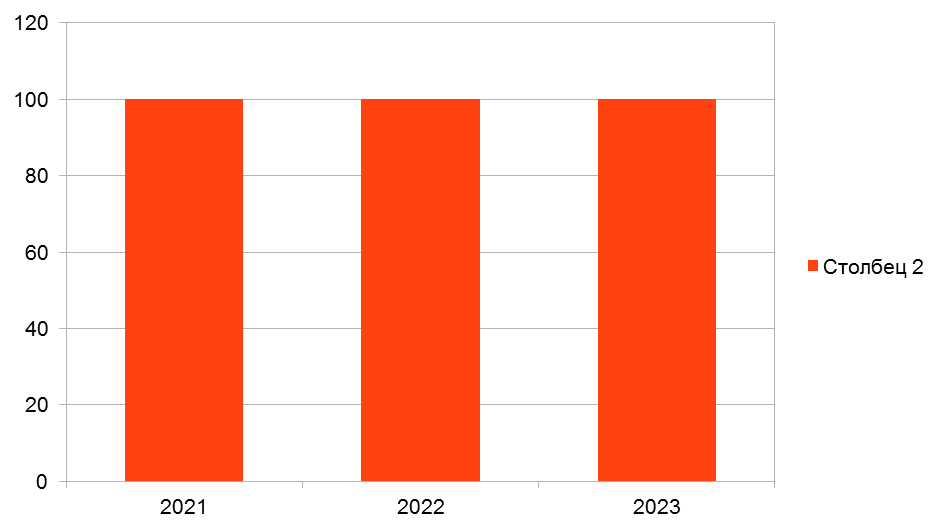 Программы по внеурочной деятельности соответствуют требованиям Федерального государственного образовательного стандарта начального общего образования и основного общего образования. Ежегодно в мае в образовательном учреждении проводится анкетирование родителей по запросу определения направления деятельности учащихся во внеурочное время, но в связи пандемии провели соцопрос. При организации внеурочной деятельности учитываются запросы родителей и обучающихся. Занятость учащихся внеурочной деятельностью составляет 100 %Рабочие программы курсов внеурочной деятельности содержат: 1)результаты освоения курса внеурочной деятельности; 2)содержание курса внеурочной деятельности с указанием форм организации и видов деятельности; 3)тематическое планирование. Внеурочная деятельность в нашем образовательном учреждении является составной частью образовательной деятельности и одной из форм организации свободного времени учащихся. На занятиях во внеурочной деятельности создаются условия для самореализации и самоопределения личности каждого ученика, где основным принципом, решающим современные образовательные задачи становится принцип деятельности и целостного представления о мире.С 1 сентября 2022 года в рамках федерального проекта «Успех каждого ребенка» национального проекта «Образование» в нашей школе в рамках дополнительного образования открыто  детское творческое объединение «Театральная студия». Школьный театр создан для раскрытия творческого потенциала школьников. Театральное искусство в школе помогает разрешить многообразие психолого-педагогических, социальных и культурных проблем. Это освоение языка и культурных традиций других народов, развитие познавательных интересов, развитие навыков самообучения, самодисциплины, развитие навыков межличностного общения. В данное объединение входит 30 учащихся  5,6 и 8 классов.В школьном театре ребята учатся брать ответственность на себя, проявлять инициативу, ведь театральное искусство - это коллективное творчество. Задача художественного руководителя - не стремиться сделать из них актёров, а научить их жить в сообществе, дружить, быть ответственными. Но если дети полюбят театр, то они и в дальнейшем смогут развиваться в этом направлении, и помогут другим раскрыть свои таланты.Произведения, которые используются для постановок, обладают воспитательным эффектом, учат патриотизму, высокой нравственности, любви к Отчизне, своему дому, родителям.В 2023 году родители обучающихся традиционно приняли участие в соцопросе «Удовлетворенность занятиями по внеурочной деятельности»Данные таблицы показывают, что за последние три года показатели имеют успешную динамику.Данные таблицы показывают, что за последние три года показатели имеют успешную динамику. И в 2023 году 93 % родителей удовлетворены организацией занятий внеурочной деятельности в школе.Анализ полученных данных показывает, что количество учащихся, имеющих высокий уровень воспитанности (1  уровень), возрос по равнению  с прошлым учебным годом, в то время, как процент учащихся с хорошим (2 уровень)   уменьшился; кол-во учащихся, имеющий  средний уровень (3 группа)   снизился на 1%.     Количество учащихся с низким уровнем воспитанности не оказалось.  Необходимо направить усилия классных руководителей и педагогов на увеличение учащихся, относящихся ко второй группе, т.к. именно она характеризует общий уровень  воспитанности всего коллектива. Особенно нужно поработать над воспитанием таких качеств как дисциплинированность, трудолюбие,  ответственность и доброжелательность (терпимость).Уровень развития ученического самоуправленияСистема школьного самоуправления имеет два уровня: классное и общешкольное ученическое самоуправление. Общешкольное ученическое самоуправление представлено Советом  Старшеклассников, целью работы которого является воспитание свободной, творчески развитой, социально-ориентированной личности, способной к саморазвитию, самореализации, самовыражению. Одна из задач школьного Совета Старшеклассников - приобщение ученического коллектива и каждого школьника к самоорганизации своей личной жизни и деятельности, к самовоспитанию. Проходят выборы председателя Совета СтаршеклассниковВ течение года члены Совета Обучающихся Старшеклассников принимают активное участие в работе школы, конференциях, в заседаниях Совета школы, обсуждая школьные проблемы вместе с педагогами, родителями, они понимают, что для того чтобы в школе было интересно учиться, надо брать инициативу в свои руки, тогда жизнь будет яркой, увлекательной. В школе действуют детские  организации «Орлята  России» и «Движение первых»Охват кружками, спортивными секциями и творческими объединениямиЗанятость обучающихся МОБУ «Саратовская СОШ»в системе дополнительного образованияДостижения обучающихся на конкурсах, соревнованиях.На протяжении ряда лет обучающиеся систематически принимают участие в конкурсах, фестивалях, занимая призовые места. Информация об участии учащихся в мероприятиях систематически доводится до сведения родителей на общешкольных родительских собраниях, размещается на сайтеЗа  период  реализации программы воспитания родители и ученики выражают удовлетворенность воспитательным процессом в Школе, что отразилось на результатах анкетирования, проведенного 18.12.2023. Вместе с тем, родители высказали пожелания по введению мероприятий в календарный план воспитательной работы Школы, например, проводить осенние и зимние спортивные мероприятия в рамках подготовки к физкультурному комплексу ГТО. Предложения родителей будут рассмотрены и при наличии возможностей Школы включены в календарный план воспитательной работы Школы на 2023/24 учебный год.В мае 2022 года Школа организовала проведение обучающих семинаров для учителей по вопросам здорового образа жизни, диагностики неадекватного состояния учащихся. Школа проводила систематическую работа с родителями по разъяснению уголовной и административной ответственности за преступления и правонарушения, связанные с незаконным оборотом наркотиков, незаконным потреблением наркотиков и других ПАВ, не выполнением родителями своих обязанностей по воспитанию детей.В соответствии с планами воспитательной работы для учеников и родителей были организованы:участие в конкурсе социальных плакатов «Я против ПАВ»;участие в областном конкурсе антинаркотической социальной рекламы;классные часы и беседы на антинаркотические темы с использованием ИКТ-технологий;книжная выставка «Я выбираю жизнь» в школьной библиотеке;онлайн-лекции с участием сотрудников УМВД.Участие в мероприятиях, конкурсах в 2023 годуМОБУ «Саратовская  СОШ».Анализ результатов участия учащихся в конкурсах и смотрах различной направленности  свидетельствует о том, что  обучающиеся   активно участвуют в мероприятиях и добиваются высоких результатов.Сравнительный анализ за последние три года: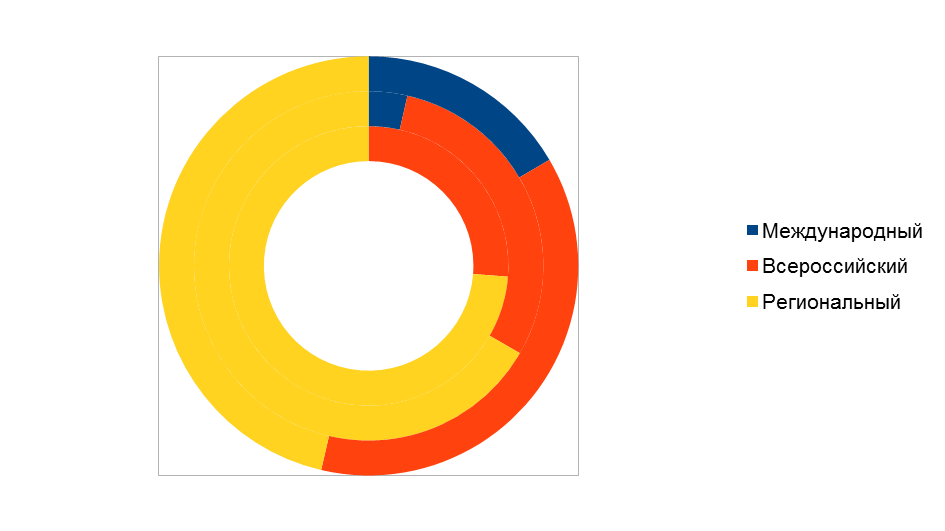 Участия обучающихся  школы в конкурсах и акциях патриотической направленности:Пятый Всероссийский правовой диктант.Акция «Защитникам Отечества». Региональный этап всероссийского конкурса сочинений «Без срока давности».Акция «Защитникам Отечества».Акция «Защитникам Отечества».Региональный проект «Без срока давности».Онлайн-квиз «Автостопом по России», в рамках федерального проекта. «Патриотическое воспитание граждан РФ».Всероссийская акция «Патриотическое стихотворение», посвященная присоединению Крыма.Всероссийская акции, появященная Дню народного единства, в рамках комплекса в формате «Дни единых действий».Флешмоб детских хоров «Я – гражданин России!».Флешмоб детских хоров «Я – гражданин России!».Акция «Защитникам Отечества».Муниципальный конкурс по истории Военно-Морского Флота России.Первенство по пулевой стрельбе из пневматической винтовки, посвященном празднованию Дню Защитника Отечества. Зональные соревнования «А ну-ка, парни!».6 Международная просветительская акция «Большой этнографический диктант», приуроченная ко Дню народного единства.Международная акция «Тест по истории Великой Отечественной войны».Онлайн-викторина по теме «Холокост – политика геноцида».Региональный проект «Без срока давности».Пятый Всероссийский правовой диктант.Онлайн-викторина по теме «Холокост – политика геноцида».Всероссийская акция «Патриотическое стихотворение», посвященная присоединению Крыма.Вывод: В рамках гражданско-патриотического  воспитания целесообразно продолжить создание условий для формирования нравственных ценностей и ведущих жизненных ориентиров..С 1 сентября 2022 года введена новая должность – советник директора по воспитанию и взаимодействию с детскими общественными объединениями. Должность введена в рамках проекта «Патриотическое воспитание граждан РФ», с целью воспитания всесторонне развитых личностей на основе духовно-нравственных традиций, выявления и поддержания способных и талантливых детей, создания условий для успешной социализации школьников. На основе Плана работы советника директора по воспитанию и взаимодействию с детскими общественными объединениями обучающиеся приняли активное участие в следующих воспитательных мероприятиях:Еженедельные тематические линейки с выносом флага и исполнением гимна.Акция «Самолетик будущего» в рамках проведение Дня знаний (обучающиеся 9 класса подарили бумажные самолетики первоклассникам с напутственными словами и пожеланиями на учебный год).Охват -100%;Всероссийская акция «Голубь мира» в День солидарности в борьбе с терроризмом (100%)Акция «Спасибо за детство» в День работника дошкольного образования .Музыкальная викторина в Международный день музыки .Всероссийская акция, посвященная Дню отца. Онлайн-акция. Акция «Свеча памяти» в День памяти сотрудников органов внутренних дел России, погибших при исполнении служебных обязанностей».Всероссийская акция, посвященная Дню народного единстваИнформационный час «День начала Нюрнбергского процесса».Урок Мужества, посвященный Дню Героев Отечества.Акция «Имя твое не забыто» в День неизвестного солдата. День добровольца (волонтера) в России.Торжественная линейка, посвященная Дню Конституции Российской Федерации.Акция «Взгляд в будущее», посвящённая Дню российского студенчества Квест «Сталинградская битва» .Интеллектуальная игра «Умный, еще умнее» в День российской науки Торжественная линейка, посвященная открытию первичного отделения РДДМ "Движение первых".Акция «О защитниках» в преддверии Дня защитника Отечества Игра «И сколько нежности в женщине!» в преддверии праздника 8 Марта Выставка работ "Мой спутник"  .Онлайн-акция «Окна Победы».Патриотическая онлайн-акция выразительного чтения стихов о Великой Отечественной войне «Читаем о Победе вместе».Акция «Георгиевская лента».Торжественная линейка, посвященная Дню Победы.Акция «Бессмертный полк в каждой школе».Акция «Российский детский Дед мороз»Интеллектуальный марафон «Государственные символы России»Ранее наши обучающиеся начинали свою деятельности с участия в краткосрочных акциях в РДШ, а в сентябре 2023 года в нашей открыто первичное отделение РДДМ "Движение первых". На официальном сайте движениепервых.рф зарегистрированы пока только 105 учащихся и 6 педагогов, но уникальных только 4 учащихся Проблема регистрации заключается в сложности желающих подтверждения регистрации через ГосУслуги. Деятельность РДДМ  реализовывалась по следующим направлениям:Образование и знания. «УЧИСЬ И ПОЗНАВАЙ!»Наука и технологии. «ДЕРЗАЙ И ОТКРЫВАЙ!»Труд, профессия и своё дело. «НАЙДИ ПРИЗВАНИЕ!»Культура и искусство. «СОЗДАВАЙ И ВДОХНОВЛЯЙ!»Волонтёрство и добровольчество. «БЛАГО ТВОРИ!»Патриотизм и историческая память. «СЛУЖИ ОТЕЧЕСТВУ!»Спорт. «ДОСТИГАЙ И ПОБЕЖДАЙ!»Здоровый образ жизни. «БУДЬ ЗДОРОВ!»  Медиа и коммуникации. «РАССКАЖИ О ГЛАВНОМ!» Дипломатия и международные отношения. «УМЕЙ ДРУЖИТЬ!»Экология и охрана природы. «БЕРЕГИ ПЛАНЕТУ!»Туризм и путешествия. «ОТКРЫВАЙ СТРАНУ!»В 2023 году 3 класс (Классный руководитель Маляренко Ф.Р) стал пилотным классом по реализации Всероссийского проекта «Орлята России» - программы развития социальной активности учащихся начальных классов «Орлята России», проводимой в целях реализации Федерального проекта «Патриотическое воспитание граждан Российской Федерации». Цель программы - удовлетворение потребностей младших школьников в социальной активности, поддержание и развитие интереса к учебным и внеурочным видам деятельности, обеспечивая преемственность с Российским движением школьников. Организаторами Конкурсного отбора являются Общероссийская общественно-государственная детско-юношеская организация «Российское движение школьников» и Федеральное государственное бюджетное образовательное учреждение «Всероссийский детский центр «Орлёнок». Программа состоит из семи треков различной направленности: экология, добровольчество, ЗОЖ, художественное творчество и т.д. Каждый трек программы «Орлята России» включает в себя серию внеурочных тематических встреч учителя со своим классом, на которых проводятся творческие, игровые, дискуссионные, спортивные и иные развивающие занятия для детей младшего школьного возраста. Итоговым и отчётным занятием каждого трека является КТД – коллективное творческое дело, его освещение в социальных сетях. Однако в сентябре, начальная школа учавствовала в полном составе:7 классов.При посвящении ребятам были вручены значки и мешки с логотипом «Орлята России»Также в нашей школе в рамках военно-патриотического воспитания школьников действует юнармейское движение (5-9 классы). Всероссийское детско-юношеское военно-патриотическое движение «Юнармия» для нашего отряда является настоящей школой будущего. Здесь воспитывается характер, смелость, целеустремлённость, патриотизм и воля к победе. Это ребята, которым не безразлично на проблемы общества и страны. Юнармейский отряд принимает участие в различных акциях. Проводятся юнармейские экологические десанты «Сохраним планету для наших потомков». На базе 5 классов реализ0овываался просветительский проект по активной социализации обучающихся «Я, ты, он, она – вместе целая страна: 5 классных событий года».  В течение года ребята приняли участие в четырёх классных событиях года:«Моя семья - моя опора»«Мой выбор - моя ответственность» (2 четверть)«Мои знания - моя сила» (3 четверть)«Моя страна - моя история» (4 четверть).Размещение материалов об участии учащихся в мероприятиях происходит в социальной сети Вконтакте.Участие в конкурсном движении:районные: «первые в деле»-2 место, «Семейная команда»- 2 место, «Зарница»- 5 место;всероссийский: «звездные наставники – участиеВыводы. В Школе утверждено Положение о внутренней системе оценки качества образованияот По итогам оценки качества образования в 2023 году выявлено, что уровень метапредметных результатов соответствуют среднему уровню, сформированность личностных результатов высокая.По результатам анкетирования 2023 года выявлено, что количество родителей, которые удовлетворены общим качеством образования в Школе, — 67 процента, количество обучающихся, удовлетворенных образовательным процессом, — 68 процентов. Высказаны пожелания о введении профильного обучения с , социально-экономического  класса По итогам проведения заседания педсовета 13.12.2023 принято решение ввести профильное обучение в Школе по предложенным направлениям                                II.Статистическая частьЗаключение.Нормативно-правовое обеспечение образовательного процесса соответствует требованиям действующего законодательства, способствует реализации прав граждан на получение общего образования, соблюдению прав всех участников образовательных отношений. Сформирован пакет нормативных документов для успешного введения ФГОС ООО для обучающихся с ОВЗ. Организация управления в школе соответствует уставным требованиям, нормативная и организационно-распределительная документация школы соответствует действующему законодательству и Уставу. Итоговая аттестация прошла организованно, нарушений процедуры проведения экзаменов не было. По результатам ГИА учащиеся не показывают результаты, превышающие муниципального, областного уровни, что свидетельствует о недостаточной  дифференцированной работе учителей с учащимися, мотивированными на высокие учебные достижения. 4.Увеличивается доля участников дистанционных конкурсов и олимпиад, однако по-прежнему нет участников муниципального этапа Всероссийской олимпиады школьников, а также нет учащихся, принимающих участие в конкурсах и конференциях проектных и исследовательских работ. Режим занятий соответствует требованиям действующего законодательства и требованиям СП 2.4.3648-20 «Санитарно-эпидемиологические требования к организациям воспитания и обучения, отдыха и оздоровления детей и молодежи», СанПиН 1.2.3685-21 «Гигиенические нормативы и требования к обеспечению безопасности и (или) безвредности для человека факторов среды обитания»и Уставу школы в части продолжительности учебного года, продолжительности уроков и начала занятий.В школе ведется работа в области профессионального самоопределения старшеклассников. Большинство выпускников мотивированы на продолжение своего образования в высших и средних профессиональных учебных заведениях. Основную часть педагогического коллектива составляют  учителя среднего возраста ( 30-45 лет), уровень квалификации соответствует нормативным требованиям.Структура основной образовательной программы школы соответствует требованиям ФГОС НОО и ФГОС ООО. В учебном плане имеются все предметы, предусмотренные ФБУП и ФГОС НОО, ФГОС ООО. Уровень библиотечно-информационного обеспечения способствует качественной реализации образовательных программ начального, основного и среднего общего образования. Все учащиеся (100%) обеспечены учебниками. В школе созданы материально-технические условия, соответствующие лицензионным требованиям и требованиям надзорных органов.Таким образом, в 2023-2024 учебном году: учебная работа была направлена на: - обеспечение качества знаний обучающихся по предметам;- повышение результатов сдачи государственной итоговой аттестации в форме ОГЭ;2) методическая работа должна быть направлена на: - повышение эффективности участия в муниципальном этапе всероссийской олимпиады школьников по предметам, особое внимание необходимо уделить участию в муниципальном  этапе олимпиады по обществознанию, литературе, математике   по которым обучающиеся реально могут получить высокие результаты; - активизацию участия учителей-предметников в конкурсах профессионального мастерства; - активизацию участия учителей-предметников в конференциях, семинарах для представления собственного педагогического опыта. С этой целью в 2023-2024 году необходимо организовать: а) единый методический день; б) неделю открытых уроков; в) школьную педагогическую конференцию; - повышение активности участия обучающихся 2 и 3 ступени в проектной деятельности. 3) воспитательная работа должна быть направлена на: - активизацию участия обучающихся в творческих конкурсах; - расширение охвата обучающихся дополнительным образованием и увеличение числа творческих коллективов на базе школы.В ходе анализа выявлены следующие проблемы:1.Недостаточность индивидуального и дифференцированного подхода к обучению и воспитанию учащихся с использованием индивидуального маршрута, для раскрытия индивилуальных творческих возможностей обучающихся. 2.Недостаточность помещений для организации и проведения внеурочной деятельности, занятий дополнительного образования. Исходя из результатов самообследования, определены следующие задачи школы: 1.Продолжить работу педагогического коллектива при переходе на обновленные  ФГОС НОО, ФГОС ООО, ФГОС СОО; внедрению новых форм и методов по профориентации и интенсификации интеллектуального развития школьников; формированию и развитию функциональной грамотности. 2.Расширять применение индивидуального и дифференцированного подхода к обучению и воспитанию учащихся с использованием индивидуального маршрута для повышения качества образования и интеллектуальных возможностей обучающихся.3.Повысить эффективность работы педагогов в подготовке учащихся к государственной итоговой аттестации по выбранным предметам. 4.Активизировать работу с одаренными детьми, по вовлечению детей конкурсное и олимпиадное движение и повышению результативности участия.№Содержание разделаСтраница.I.Аналитическая часть1.1.Общая информация31.2Оценка образовательной деятельности41.3Оценка системы управления организацией221.4Оценка содержания и качества подготовки обучающихся301.5Оценка организации учебного процесса301.6Оценка востребованности выпускников471.7Оценка качества кадрового обеспечения481.8Оценка качества учебно-методического и библиотечно-информационного обеспечения511.9Оценка материально-технической базы521.10Оценка функционирования внутренней системы оценки качества образования57Раздел IIПоказатели деятельности МОБУ « Саратовская  СОШ» порезультатам самообследования за 2022 год80Заключение84№Наименование разделаСодержание.1Полное наименование учреждения, адрес, контактные данные.Полное наименование ОУ в соответствии с Уставом:муниципальное  общеобразовательное бюджетное  учреждение  «Саратовская средняя общеобразовательная школа» Соль-Илецкого городского округа   Оренбургской области.1.2.Сокращенное:  МОБУ «Саратовская СОШ»1.3. Организационно-правовая форма:             бюджетное учреждение1.4. Адрес (адреса)  места  (мест)  осуществления  образовательной  деятельности:  461538, Оренбургская область, Соль-Илецкий городской округ  с. Саратовка ул.Центральная, зд. 23А1.5. Телефон (факс):  8(35336) 36-4-23, тел. 8(35336) 2-21-07,1.6.e-mail:saratovkasosh@yandex.ru1.7. Наличие структурных подразделений:  нет1.8. Наличие филиалов ОУ:   нет 2Информация об учредителе,ФИО руководителя.Учредитель:    Управление образования администрации муниципального образования Соль-Илецкий городской округ Оренбургской области.Директор: Ксенофонтова Юлия Васильевна 3Реквизиты лицензионного разрешения на ведение образовательной деятельности, свидетельства о госаккредитации.1.ЛИЦЕНЗИЯ министерства образования Оренбургской области № 2773 от 17.05.2016г на осуществление образовательной деятельности2  Свидетельство о государственной аккредитации  №2010 от 30.0920163.Основной государственный регистрационный номер юридического лица (ОГРН): 10356172731304.Данные документа, подтверждающего факт внесения сведений о юридическом лице в Единый государственный реестр юридических лиц: свидетельство о внесении записи в Единый государственный реестр юридических лиц серия 56 № 003361464, выданное межрайонной инспекцией Федеральной налоговой службы №10 по Оренбургской области5. Идентификационный номер налогоплательщика: 56460102816.Данные документа о постановке на учет в налоговом органе: свидетельство о постановке на учет российской организации в налоговом органе по месту ее нахождения  серия 56 №003677247, выданное межрайонной инспекцией Федеральной налоговой службы №10 по Оренбургской области,4Режим работыПонедельник – Пятница: 8 30 - 18 00Суббота, воскресенье: выходнойПоказатель КоличествоВсего обучающихся214на уровне начального общего образования111на уровне основного общего образования103на уровне среднего общего образования0получающих общее образование в очной форме214получающих общее образование в очно-заочной форме 0получающих общее образование в форме семейного образования2дети-инвалиды 3дети, обучающиеся на дому4Всего классов14Всего по образовательным программам214Образовательные программы начального общего образования111из них адаптированные:5с задержкой психического развития4Образовательные программы основного общего образования103из них адаптированные22с задержкой психического развития16с расстройствами аутистического спектра1	Программы образования обучающихся с умственной отсталостью (интеллектуальными нарушениями)5№Категория семьиКоличество1Многодетные.672Неполные323Группа риска  54Малообеспеченные625Опекаемые1№НаименованиеобразовательныхпрограммУровень, направленность1Начальное общееобразованиеОсновная образовательная программа начального общего образования Федерального государственного стандарта (ООП НОО ФГОС) 1-4 классы2.Адаптированная основная общеобразовательная программа начального общего образования обучающихся с задержкой психического развития (вариант 7.13.Адаптированная основная общеобразовательная программа начального общего образования обучающихся с задержкой психического развития (вариант 7.2 )4.Адаптированная основная общеобразовательная  программа образования  обучающихся с умственной отсталостью (интеллектуальными нарушениями), вариант 22Основное общееобразование1.Основная образовательная программа основного общего образования (ООП ООО) 5-9 классы.Адаптированная основная общеобразовательная  основного общего образования обучающихся с задержкой психического развития3 .Адаптированная основная общеобразовательная  программа образования  обучающихся с умственной отсталостью (интеллектуальными нарушениями), вариант 13Среднее (полное)общее образование1.Основная образовательная программа среднего общего образования№ДолжностьФИО1директорКсенофонтова Юлия Васильевна2замдиректораДемеуваАдемаКамильевна3замдиректораБадракова Римма НадырхановнаНаименование органаФункцииДиректорКонтролирует работу и обеспечивает эффективное взаимодействие структурных подразделений организации, утверждает штатное расписание, отчетные документы организации, осуществляет общее руководство ШколойУправляющий советРассматривает вопросы:развития образовательной организации;финансово-хозяйственной деятельности;материально-технического обеспеченияПедагогический советОсуществляет текущее руководство образовательной деятельностью Школы, в том числе рассматривает вопросы:развития образовательных услуг;регламентации образовательных отношений;разработки образовательных программ;выбора учебников, учебных пособий, средств обучения и воспитания;материально-технического обеспечения образовательного процесса;аттестации, повышения квалификации педагогических работников;координации деятельности методических объединенийОбщее собрание  трудового коллективаработниковРеализует право работников участвовать в управлении образовательной организацией, в том числе:участвовать в разработке и принятии коллективного договора, Правил трудового распорядка, изменений и дополнений к ним;принимать локальные акты, которые регламентируют деятельность образовательной организации и связаны с правами и обязанностями работников;разрешать конфликтные ситуации между работниками и администрацией образовательной организации;вносить предложения по корректировке плана мероприятий организации, совершенствованию ее работы и развитию материальной базы№Направление МО.ФИО руководителя МО.1Начальные классыЛенская Лариса Васильевна2Гуманитарное  направлениеДжуманиязова НаргизаХабидулловна3Естественно-математическое направлениеШарипова Альбина Руслановна4Классные руководителиЗульяроваЖанараБисенбаевна№НаименованиеобразовательныхпрограммУровень, направленность1Начальное общееобразованиеОсновная образовательная программа начального общего образования Федерального государственного стандарта (ООП НОО ФГОС) 1-4 классы2. Адаптированные основные образовательные программы начального общего образования для детей с ОВЗ.2Основное общееобразование1.Основная образовательная программа основного общего образования (ООП ООО) 5-9 классы.2. Адаптированные основные образовательные программы основного общего образования длядетей с ОВЗ.3Среднее (полное)общее образование1.Основная образовательная программа среднего общего образованияКлассКоличество на начало годаКоличество на конец годаЗакончили год на «4» и «5»Закончили год на «5»Уровень обученности1 А1516--100%1 Б1416--100%2 А212194100%3 А131260100%3 Б141231100%4 А1818113100%4 Б141661100%Всего109110359Качество:40 %5 А141421100%6 А212130100%7 А161610100%7 Б121100100%8 А131340100%8 Б141230100%9121110100%Всего10298141Качество: 15 %Учебный годВсего учащихсяУровень обученностиКачество знаний2020-2021204100 %32 %2021-2022204100 %30 %2022-2023209100 %28 %Категория учащихся2020-20212021-20222021-2023Окончили 11 класс с медалью 000Окончили 9 класс с отличием100Окончили учебный год на «отлично»6 %4 %5Успевают на «4» и «5»28%3023Окончили 11 класс со справкой0004 классыРусский язык (1 часть)Русский язык (1 часть)4 классыРусский язык (2 часть)Русский язык (2 часть)4 классыМатематикаМатематика4 классыОкружающий мирОкружающий мир5 классРусский языкРусский язык5 классМатематикаМатематика5 классИсторияИстория5 классБиологияБиология6 классГеография, История, Биология, Обществознание (для каждого класса по двум предметам на основе случайного выбора)Русский языкРусский язык6 классГеография, История, Биология, Обществознание (для каждого класса по двум предметам на основе случайного выбора)Математика Математика 6 классГеография, История, Биология, Обществознание (для каждого класса по двум предметам на основе случайного выбора)ГеографияГеография6 классГеография, История, Биология, Обществознание (для каждого класса по двум предметам на основе случайного выбора)ИсторияИстория7 классыБиология, География, Физика, История, ОбществознаниеРусский языкРусский язык7 классыБиология, География, Физика, История, ОбществознаниеМатематика Математика 7 классыБиология, География, Физика, История, ОбществознаниеАнглийский языкАнглийский язык7 классыБиология, География, Физика, История, ОбществознаниеФизика, БиологияФизика, Биология7 классыБиология, География, Физика, История, ОбществознаниеОбществознание, ИсторияОбществознание, История8 классыБиология, Физика, География, История, Химия, Обществознание (для каждого класса по двум предметам на основе случайного выбора)Русский языкРусский язык8 классыБиология, Физика, География, История, Химия, Обществознание (для каждого класса по двум предметам на основе случайного выбора)Математика Математика 8 классыБиология, Физика, География, История, Химия, Обществознание (для каждого класса по двум предметам на основе случайного выбора)Физика, ХимияФизика, Химия8 классыБиология, Физика, География, История, Химия, Обществознание (для каждого класса по двум предметам на основе случайного выбора)Обществознание, ГеографияОбществознание, География4 А класс ПредметУспеваемость КачествоРусский язык93 %66 %Математика92 %75 %Окружающий мир100 %87 %4Б класс ПредметУспеваемость КачествоРусский язык93 %64 %Математика86%39%Окружающий мир100%71%5 классПредметУспеваемость КачествоРусский язык88 %33 %Математика89 %22%Биология100%22 %История100%22%6 классПредметУспеваемость КачествоРусский язык83%16%Математика84%28%География95%22%История82%18%7 А классПредметУспеваемость КачествоРусский язык84%0 %Математика84%8 %Английский язык70%0 %Физика92%15%Обществознание84%0 %7Б классПредметУспеваемость КачествоРусский язык50%0 %Математика50%0 %Английский язык83%0%Биология100%0 %История80%20 %8А классПредметУспеваемость КачествоРусский язык77%44%Математика80%30%Физика80%30%Обществознание88%66%8Б классПредметУспеваемость КачествоРусский язык72%18%Математика81%18%Химия91 %18 %География81%18%КлассКоличество обучающихсяУспеваемость, %Качество, %7 А, Б2010020КлассКоличество обучающихсяУспеваемость, %Качество, %8 А, Б2110029№п/ппредметКоличествосдававшихУспеваемость %Качество %1Русский язык10100%1002математика10100%0№п/ппредметКоличествосдававшихУспеваемость %Качество %1Русский язык11100%822математика11100%27№п/ппредметКоличествосдававшихУспеваемость %Качество %1Русский язык13100%922математика13100%15ПредметКоличество учащихсяУспеваемость, %Качество,%Биология210050География810050Обществознание510040Физика11000ПредметКоличество учащихсяУспеваемость, %Качество,%География810050Обществознание910067Информатика2100100Физика1100100ПредметКоличество учащихсяУспеваемость, %Качество,%География1110018Обществознание21001001 четверть1 четверть1 четверть2 четверть2 четверть2 четвертьУспеваемость на «4» и «5»Успеваемость на  «5»УспеваемостьУспеваемость на «4» и «5»Успеваемость на  «5»Успеваемость2 А4620934419942 Б25094190943 А163610044121004 А31092310924 Б70931401005 А23094240945 Б608360886 150922301007 А14086140868 А807780778 Б008100909 А230853101009 Б15069230100ПредметыШкольный этапШкольный этапШкольный этапШкольный этапШкольный этапПредметыколичество участниковколичествопобедителейколичество призеровКоличествопобедителей и призеров% от общего количества участниковАнглийский язык402250Биология (онлайн)201150География00000Информатика(онлайн)00000История00000Литература00000Математика(онлайн)30000ОБЖ00000Обществознание00000Право00000Русский язык60000Технология00000Физика(онлайн)10000Физическая культура80000Химия(онлайн)10000Экология00000Экономика00000Искусство(МХК)00000Итого:2503312 %Фактическое количество участников2503312 %9 класс11 классКоличество учащихся110Окончивших с медалью «За особые успехи в учении»00Получивших аттестат с отличием00Из них:пришли в 10 класс МОБУ «Саратовская СОШ»00В 10 класс других школ00Поступили в СУЗы110Поступили в ВУЗы-0Трудоустроились 00№ПоказательКоличество1Всего педагогических работников:18Из нихруководящие работники:3Из нихруководящие работники:3директор1замдиректора2Педагогические работники15В том числе  учителя13воспитатели02Учебно-вспомогательный персонал21.ОбразовательныйцензпедагогическихработниковОбразовательныйцензпедагогическихработниковКол-во чел.%1.с высшим образованиемс высшим образованием10611.со средним специальным образованиемсо средним специальным образованием8392Педагогическиеработники, имеющиеквалификационнуюкатегориювысшая002Педагогическиеработники, имеющиеквалификационнуюкатегориюПервая9452Педагогическиеработники, имеющиеквалификационнуюкатегориюСоответствие занимаемой должности7382Педагогическиеработники, имеющиеквалификационнуюкатегориюНе имеющие  категории211Кол-во чел.%Педагогические работники, освоившие программы дополнительного профессионального образования не реже одного раза в пять лет18100Кол-во чел.%Педагогические работники, освоившие программы дополнительного профессионального образования не реже одного раза в пять лет18100№Наименование показателейКоличество экземпляров1Всего9881Из них учебники7198Из них художественная литература26012Печатные издания96023Аудиовизуальные документы82Наименование показателей.ВсегоПерсональные компьютеры:72Из них ноутбуки48Находящиеся в составе локальных вычислительных сетей 25Имеющие доступ к интернету25Мультимедийные проекторы14Интерактивные доски 3Принтеры 5Сканер 1Многофункциональное устройство12Объекты мониторинга качества образовательных результатовпредметные результаты обучения; метапредметные результаты обучения (включая сравнение данных внутренней и внешней диагностик); личностные результаты (включая показатели социализации учащихся); здоровье учащихся (динамика); достижения обучающихся на конкурсах, соревнованиях, олимпиадах; удовлетворённость родителей (законных представителей) качеством образовательных результатов.Объекты мониторинга качества реализации образовательного процессосновные образовательные программы (соответствие требованиям федеральных государственных образовательных стандартов общего образования, федеральных государственных требований и контингенту обучающихся); дополнительные образовательные программы (соответствие запросам родителей); реализация учебных планов и рабочих программ (соответствие требованиям ФГОС); качество уроков и индивидуальной работы с обучающимися; качество внеурочной деятельности (включая классное руководство); удовлетворённость обучающихся и родителей (законных представителей) обучению в школеОбъекты мониторинга качества условийкадровое обеспечение (включая повышение квалификации, инновационную и научно - методическую деятельность педагогов); качество коррекционной работы; качество методического сопровождения образовательного процесса; информационно-развивающая среда (включая средства ИКТ и учебнометодическое обеспечение); качество деятельности педагогического коллектива по организации внеурочной деятельности как ресурса реализации требований к «портрету выпускника»; качество реализации системы воспитательной работы; санитарно - гигиенические и эстетические условия; медицинское сопровождение и питание; психологический климат в школе; материально-техническое обеспечение; использование социальной сферы микрорайона и города; общественно-государственное управление (совет школы, педагогический совет, родительские комитеты, ученическое самоуправление) и стимулирование качества образования; документооборот и нормативно-правовое обеспечение (включая программу развития школы).№НаправлениеНазвание кружка12341Духовно - нравственное"Моё Оренбуржье",343434342Социальное"Тропинка в профессию",3434343Спортивно-оздоровительное"Азбука здоровья"34343434Спортивно-оздоровительноеВолейбол34344Общеинтеллектуальное"Учимся решать логические задачи"343434345Общекультурное«Умелые ручки»,34346Общекультурное«Этическая грамматика»34343434«Веселые нотки»343434347Общеинтеллектуальное«Белая ладья»,3434348Общеинтеллектуальное«Легоконструирование»34349Общеинтеллектуальное«Читай –город»3434343410Социальное«ЮИД»34343411Социальное«Кибербезопасность».1212Всего1350№НаправлениеНазвание кружка567891.Общеинтеллектуальное Шахматы34341.Общеинтеллектуальное Эрудит34341.Общеинтеллектуальное Словесник34341.Общеинтеллектуальное Занимательная математика34341.Общеинтеллектуальное За страницами учебника химии34341.Общеинтеллектуальное «Человек – общество – мир»342Духовно - нравственное«Основы духовно-нравственной культуры народов России»34342Духовно - нравственное«Я в мире, мир во мне»3434342Духовно - нравственноеМое Оренбужье34343434342Духовно - нравственное3Спортивно-оздоровительноеСамый смелый, самый сильный34343Спортивно-оздоровительноеЮный стрелок34343Спортивно-оздоровительноеЗарница34343Спортивно-оздоровительноеВолейбол.3434343Спортивно-оздоровительное4СоциальноеЮИД34164СоциальноеЯ. мои права и обязанности3434344Социальное«В мире профессий» 3434344СоциальноеКибербезопасность.34345ОбщекультурноеЭтическая грамматика34345ОбщекультурноеВ мире танца 34345ОбщекультурноеТеатральная студия3434345ОбщекультурноеКраеведы Оренбуржья34345ОбщекультурноеВеселые нотки343434Итого272238238272272Всего1750№НаправлениеНазвание кружка10111Общеинтеллектуальное«Тайны словесного мастерства»34342Общеинтеллектуальное«Юный физик»343Общеинтеллектуальное«За страницами учебника  математики»34344Социальное«Мир востребованных профессий»34345Социальное«Имею право - знаю обязанности»3434Всего306Возможности получения дополнительного образования %Возможности получения дополнительного образования %Условия для раскрытия (развития) способностей обучающихся , %Условия для раскрытия (развития) способностей обучающихся , %Организация досуга обучающихся в ОУ, %Организация досуга обучающихся в ОУ, %Нравится85%Да93 %Да95%Ненравится15%Нет7 %Нет3 %Незнаю2 %Работаклассногоруководителя ,%Работаклассногоруководителя ,%Успехи на конкурсах и другие достижения ОУ, %Успехи на конкурсах и другие достижения ОУ, %Нравится96%Значительные97%Ненравится4%Незначительные3 %Незнаю0 %Наличие участников, призеров, победителей олимпиад, конкурсов, фестивалей, соревнований, выставок, сетевых проектов и других мероприятий по предметуНаличие участников, призеров, победителей олимпиад, конкурсов, фестивалей, соревнований, выставок, сетевых проектов и других мероприятий по предметуНаличие участников, призеров, победителей олимпиад, конкурсов, фестивалей, соревнований, выставок, сетевых проектов и других мероприятий по предметуНаличие участников, призеров, победителей олимпиад, конкурсов, фестивалей, соревнований, выставок, сетевых проектов и других мероприятий по предметуФИО руководителяНаименование мероприятияФИ участникаРезультат участия Международный уровеньМеждународный уровеньМеждународный уровеньМеждународный уровеньЗульярова Жанара Бисенбаевна«Мои герои. Музыка Победы»Сармутдинова ЖансураучастиеЗульярова Жанара Бисенбаевна«Старт»Наурзалина ДианаЕримова Айлин2 место3 местоВсероссийский уровень.Всероссийский уровень.Всероссийский уровень.Всероссийский уровень.Зульярова Жанара Бисенбаевна«Подвиг ваш, ленинградцы, бессмертен»Жданова АнастасияучастиеЗульярова Жанара БисенбаевнаКонкурс классных руководителейучастиеЗульярова Жанара Бисенбаевна«Мы гордость Родины»Наурзалина ДианаучастиеЗульярова Жанара БисенбаевнаУчителями славится Россия в номинациях:«Эссе»«Живопись»Наурзалина ДианаЖданова Анастасия3 место участиеНасейкина Екатерина ВячеславовнаУчителями славится Россия в номинациях:«Фотография»«Презентация»2 место3 местоНасейкина Екатерина Вячеславовна«Новые горизонты  географии»Шаргабаева Ильмира3 местоНасейкина Екатерина Вячеславовна«С детства в географическом творчестве»Насейкина АлександраучастиеРегиональныйРегиональныйРегиональныйРегиональныйЗульярова Жанара Бисенбаевна«Учителями славится Россия»«За уважение к профессии педагога»Наурзалина ДианаЖданова АнастасияСармутдинова ЖансураПобедительПобедительСертификат участникаБастимеева Гульмай Маратовна«Художественное слово»Пантелеева ЕлизаветаАйтуева Гульдана3 место3 местоБадракова Римма Надырхановна«Папа, мама, я – ПДДДешная семья»участиеБадракова Римма Надырхановна«Стоп, СПИД»Жангильдеева ДианадипломМуниципальный уровень.Муниципальный уровень.Муниципальный уровень.Муниципальный уровень.Зульярова Жанара Бисенбаевна«Лето — это маленькая жизнь»2 местоМаляренко Фирюза Равхатовна«ПДД»Байкунова ЯсминаБабитаева АльмираТурецков Артём1 место2 место3 местоМаляренко Фирюза Равхатовна«Пушкинский день»Байкунова Ясмина участиеБастимеева Гульмай Маратовна«Живая классика»Пантелеева ЕлизаветаАйтуева Гульдана1 место1 местоАбдешова Карлыгаш Кувандыховна«Живая классика»Гришечкина Мария»3 местоN п./п.ПоказателиЕдиница измерения1.Образовательная деятельность1.1Общая численность учащихся2141.2Численность учащихся по образовательной программе начального общего образования1111.3Численность учащихся по образовательной программе основного общего образования1031.4Численность учащихся по образовательной программе среднего общего образования01.5Численность/удельный вес численности учащихся, успевающих на "4" и "5" по результатам промежуточной аттестации, в общей численности учащихся15 %1.6Средний балл государственной итоговой аттестации выпускников 9 класса по русскому языку221.7Средний балл государственной итоговой аттестации выпускников 9 класса по математике121.8Численность/удельный вес численности выпускников 9 класса, получивших неудовлетворительные результаты на государственной итоговой аттестации по русскому языку, в общей численности выпускников 9 класса0 1.9Численность/удельный вес численности выпускников 9 класса, получивших неудовлетворительные результаты на государственной итоговой аттестации по математике, в общей численности выпускников 9 класса0 1.10Численность/удельный вес численности выпускников 9 класса, не получивших аттестаты об основном общем образовании, в общей численности выпускников 9 класса0 1.11Численность/удельный вес численности выпускников 9 класса, получивших аттестаты об основном общем образовании с отличием, в общей численности выпускников 9 класса11.12Численность/удельный вес численности учащихся, принявших участие в различных олимпиадах, смотрах, конкурсах, в общей численности учащихся48 %1.13Численность/удельный вес численности учащихся - победителей и призеров олимпиад, смотров, конкурсов, в общей численности учащихся, в том числе:1.14.1Регионального уровня4,5 %1.14.2Федерального уровня2 %1.14.3Международного уровня0 1.15Численность/удельный вес численности учащихся, получающих образование с углубленным изучением отдельных учебных предметов, в общей численности учащихся0 1.16Численность/удельный вес численности учащихся, получающих образование в рамках профильного обучения, в общей численности учащихся0 1.17Численность/удельный вес численности обучающихся с применением дистанционных образовательных технологий, электронного обучения, в общей численности учащихся0 1.18Численность/удельный вес численности учащихся в рамках сетевой формы реализации образовательных программ, в общей численности учащихся0 1.19Общая численность педагогических работников, в том числе:18 человек1.20Численность/удельный вес численности педагогических работников, имеющих высшее образование, в общей численности педагогических работников13 человек 72%1.21Численность/удельный вес численности педагогических работников, имеющих высшее образование педагогической направленности (профиля), в общей численности педагогических работников13 человек 72%1.22Численность/удельный вес численности педагогических работников, имеющих среднее профессиональное образование, в общей численности педагогических работников5 человек27%1.23Численность/ среднее профессиональное образование педагогической направленности (профиля), в общей численности педагогических работников5 человек27%1.24Численность/удельный вес численности педагогических работников, которым по результатам аттестации присвоена квалификационная категория, в общей численности педагогических работников, в том числе:66 %1.25.1Высшая1ч  -5%1.25.2Первая13 ч -68%1.26Численность/удельный вес численности педагогических работников в общей численности педагогических работников, педагогический стаж работы которых составляет:1.27.1До 5 лет1 человек 5/%1.28.2Свыше 30 лет3 человек 15%1.29Численность/удельный вес численности педагогических работников в общей численности педагогических работников в возрасте до 30 лет0человек 0%1.30Численность/удельный вес численности педагогических работников в общей численности педагогических работников в возрасте от 55 лет2 человек 10%1.31Численность/удельный вес численности педагогических и административно-хозяйственных работников, прошедших за последние 5 лет повышение квалификации/профессиональную переподготовку по профилю педагогической деятельности или иной осуществляемой в образовательной организации деятельности, в общей численности педагогических и административно-хозяйственных работников18 человек 100/%1.32Численность/удельный вес численности педагогических и административно-хозяйственных работников, прошедших повышение квалификации по применению в образовательном процессе федеральных государственных образовательных стандартов, в общей численности педагогических и административно-хозяйственных работников15 человек 79%2.Инфраструктура2.1Количество компьютеров в расчете на одного учащегося0, 33 единицы2.2Количество экземпляров учебной и учебно-методической литературы из общего количества единиц хранения библиотечного фонда, состоящих на учете, в расчете на одного учащегося51,3 единиц2.3Наличие в образовательной организации системы электронного документооборотада2.4Наличие читального зала библиотеки, в том числе:нет2.4.1С обеспечением возможности работы на стационарных компьютерах или использования переносных компьютеровда2.4.2С медиатекойда2.4.3Оснащенного средствами сканирования и распознавания текстовда2.4.4С выходом в Интернет с компьютеров, расположенных в помещении библиотекида2.4.5С контролируемой распечаткой бумажных материаловнет2.5Численность/удельный вес численности учащихся, которым обеспечена возможность пользоваться широкополосным Интернетом (не менее 2 Мб/с), в общей численности учащихся2142.6Общая площадь помещений, в которых осуществляется образовательная деятельность, в расчете на одного учащегося5, 3  кв. м